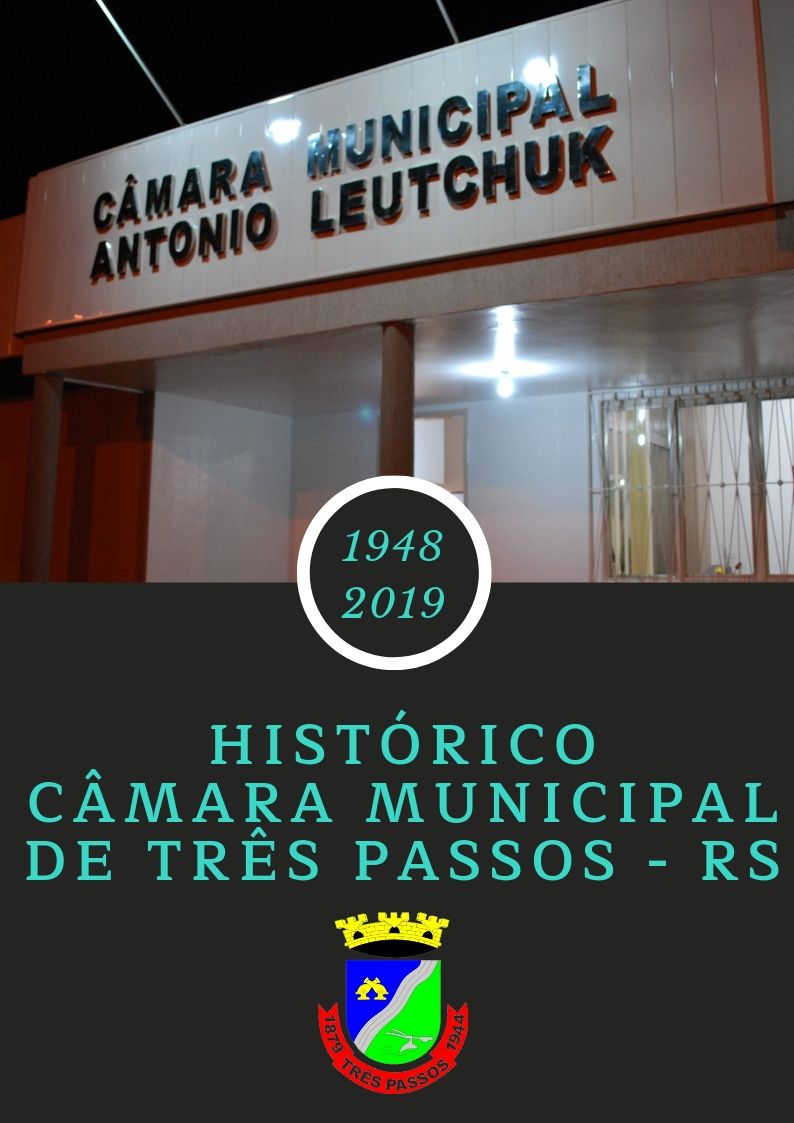 28.12.1944 – Criação do MunicípioDECRETO LEI N° 716 DE 28/12/1944 – CRIA O MUNICÍAPIO DE TRÊS PASSOSEm 28 de dezembro de 1944 o Interventor do Estado, Coronel Ernesto Dorneles assina o Decreto n° 716, criando o 92° município – Três Passos, com uma área territorial de 4.132 km2 e com uma população aproximada de 23.965habitantes (2010 –último senso com dados do IBGE) e 24632 (estimativa 2017), sendo designado no mesmo decreto o cidadão Armando Prates Dias – funcionário da Caixa Econômica Federal em Porto Alegre, como interventor Municipal de Três Passos, este permaneceu no cargo até 17.03.1945 quando assumiu o Sr. Luciano Machado. Em 21.11.1945  o Capitão Nelchiades Striches foi designado o interventor do município, até 14 de março de 1946, quando assumiu o cargo o Sr. Carlos Nilo Machado. Em 31.03.1947 assumiu o cargo Sr. Salatiel Mairesse até o fim do ano de 1947. Em janeiro de 1948 assumiu o Sr. José Pazini que foi o primeiro prefeito eleito no município de Três PassosAté a posse do Prefeito (eleito pelo povo), eram designados interventores para administrar o município.  Interventor pessoas nomeadas pelo Governador, sem o voto da população.Decreto Lei :ESTADO DO RIO GRANDE DO SUL ASSEMBLEIA LEGISLATIVA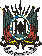 Gabinete de Consultoria LegislativaDECRETO-LEI Nº 716, DE 28 DE DEZEMBRO DE 1944.(publicado no DOE n.º 731, de 29 de dezembro de 1944)Cria o Município de Três Passos.O Interventor Federal no Estado do Rio Grande do Sul, usando da atribuição que lhe confere o art. 6º, nº V, do decreto-lei federal n.º 1202, de 8 de abril de 1939 e devidamente autorizado pelo Sr. Presidente da República,DECRETA:Art. 1º – Fica criado o Município de Três Passos com jurisdição sôbre o território pertencente ao Município de Palmeira, compreendido dentro das seguintes confrontaçõesLIMITES MUNICIPAIS– Com o município de Ijuí:Começa na intersecção da estrada de rodagem de Palmeira a Santo Ângelo com a linha sêca e reta que une as nascentes dos arroios Taboão e Barbosa, deste ponto, procurando o divisor das águas dos tributários do rio Turvo com as águas dos tributários do rio Ijui, segue aquela estrada pelas maiores elevações desse espigão (chamado Serra do Alto Uruguai) na direção geral Leste-Oeste, até a intersecção da linha sêca e reta que une a nascente do arroio Fachinal à do rio Inhacorá.– Com o município de Santo Ângelo:Começa na intersecção da estrada de rodagem de Palmeira a Santo Ângelo com a linha sêca e reta que une a nascente do arroio Fachinal à do rio Inhacorá, daí, seguindo a mencionada linha reta atinge a nascente dêsse rio pelo qual desce até a sua confluência com o rio Buricá.– Com o município de Santa Rosa:Começa na confluência do rio Inhacorá com o rio Buricá, descendo por êste até sua fóz no rio Uruguai.– Com a República Argentina:Começa na confluência do rio Buricá com o rio Uruguai; sóbe por êste, obedecendo o limite internacional até a fóz do rio Peperí-Guassú.– Com o Território de Iguassú:Começa na confluência do rio Peperí-Guassú com o rio Uruguai sóbe por êste até confluir com o rio Guarita.– Com o município de Palmeira:Começa na confluência do rio Uruguai com o rio Guarita, pelo qual sóbe até confluir com o arroio Uama (principal afluente da margem esquerda do rio Guarita, à montante da confluência do arroio dos Amados, e cuja nascente fica fronteira à do arroio Turvinho; segue pelo arroio Uama, águas acima, até sua nascente, ligando-se daí, por linha sêca e reta, à nascente do arroio Turvinho, pelo qual desce até confluir com o rio Turvo; segue por êste águas acima até sua confluência com o arroio Taboão, por uma linha sêca e reta à nascente do arroio Barbosa, atinge a estrada de rodagem de Palmeira a Santo Ângelo.Art. 2º – O Município de Três Passos terá oito distritos com as denominações de Três Passos, Campo Novo, Redenção, Tenente Portela, Sta. Terezinha, Crissiumal, Alto Uruguai e Santo Augusto, observando-se as seguintes divisas interdistritais:– Entre os distritos de Três Passos e Alto Uruguai:Começa na confluência do rio Lageado-Grande com o arroio Progresso, pelo qual sóbe até sua nascente na extremidade Sudoeste do lote 105 a 8.ª Secção Turvo; segue pelo limite Noroeste do referido lote, em direção geral Nordeste, até encontrar a estrada Três Passos-Alto Uruguai, seguindo por esta até a divisa entre os lotes 136 e 137 da 5.ª Secção Turvo, pela qual segue até alcançar a nascente do Lageado Pindó; desce por êste até confluir com o arrôio Caçador seguindo daí, pelo limite entre os lotes 100 e 101 da mesma Secção até atingir a estrada vicinal que percorre o divisor de águas; segue por esta estrada, rumo geral Sul, até encontrar a divisa entre os lotes 50 e 51 da mesma Secção, seguindo pelo referido limite até atingir o lageado Nega Fogo; desce por suas águas até a confluência do arrôio São Francisco, pelo qual sóbe até confluir com o lageado Açouta Cavalo, subindo por êste até sua nascente, na estrada geral Três Passos-Alto Uruguai; segue por esta estrada, rumo geral Sueste, até seu entroncamento com o ramal que conduz ao rio Turvo, limite Noroeste do lote 44, da 7.ª Secção Turvo; segue pela referida estrada até a divisa entre os lotes 44 e 63, pela qual segue até a nascente do arrôio Miguel, descendo por suas águas até confluir com o arrôio Arvore Sêca, desce por êste até sua fóz no Rio Turvo.– Entre os distritos de Três Passos e Tenente Portela:Começa na confluência do arrôio Arvore Sêca com o rio Turvo; sóbe por êste até confluir com o arrôio Tigre.– Entre os distritos de Três Passos e Redenção:Começa na confluência do arrôio Tigre com o rio Turvo, pelo qual sóbe até confluir com o arrôio Biriva.– Entre os distritos de Três Passos e Campo Novo:Começa na confluência do rio Turvo com o arrôio Biriva, pelo qual sóbe até sua nascente, próximo à estrada Três Passos-Campo Novo, de onde se liga por linha sêca e reta, à nascente do arrôio Jussara (afluente da margem direita do arrôio Caá Iari (ex-Herval Novo) e contra-vertente do arrôio Biriva; desce pelo Jussara até confluir com o arrôio Caá Iari, descendo por suas águas até encontrar o limite Sueste dos lotes 164, 165 e 166, pelo qual segue até seu extremo Sudoeste, na estrada Herval Grande-Crissiumal; segue por esta estrada até atingir a divisa entre os lotes 1 e 2, seguindo pela referida divisa até encontrar o arrôio Raia, pelo qual desce até sua confluência com o arrôio Taiassú (ex-Herval Grande).– Entre os distritos de Três Passos e Crissiumal:Começa na confluência do arrôio Raia com o arrôio Erval Grande pelo qual desce até confluir com o rio Lageado Grande; desce por êste até a fóz do arrôio Progresso.– Entre os distritos de Redentora e Tenente Portela:Começa na confluência do rio Turvo com o arrôio Tigre, pelo qual sóbe até confluir com o lageado Gamelinha; segue por êste águas acima até sua nascente, de onde se liga por uma linha sêca e reta, à nascente do Lageado da Quina, pelo qual desce até sua confluência com o lageado Irapuá, descendo por suas águas até confluir com o rio Guarita.– Entre os distritos de Alto Uruguai e Tenente Portela:Começa na confluência do rio Uruguai com o rio Turvo, pelo qual sóbe até confluir com o arrôio Árvore Sêca.– Entre os distritos de Crissiumal e Alto Uruguai:Começa na confluência do rio Uruguai com o rio Lageado Grande, pelo qual sóbe até confluir com o arrôio Progresso.– Entre os distritos de Crissiumal e Sta. Teresinha:Começa na confluência do arrôio Freitas, com o rio Reuno, pelo qual desce até sua fóz no rio Buricá.– Entre os distritos de Crissiumal e Campo Novo:Começa na confluência do rio Reuno com o arrôio Freitas, pelo qual sóbe até sua nascente no extremo Sueste do lote 85 da 10.ª Secção Buricá, seguindo por êste Limite, em direção geral Nordeste, até encontrar a estrada geral Campo Novo-Sta. Teresinha, pela qual segue, rumo geral Sueste, até encontrar a divisa entre os lotes 51 e 52 da mesma Secção; segue por esta divisa até alcançar o arrôio Ernesto, pelo qual, desce até confluir com o lageado Magro;seguindo por êste águas acima, até a confluência do arrôio Bonito; sóbe por êste até sua intersecção com o travessão que divide a 9.ª e 10.ª Secções Buricá, da posse do Cel. Rico Prates, de onde segue pelo citado travessão, rumo geral Sul, até seu término no lote 186 da 10.ª Secção Buricá, até encontrar o limite Oeste da posse de Coimbra, de onde segue, pela Divisa entre as posses de Coimbra e Cel. Rico Prates até atingir o arrôio Erval Grande; desce por êste até sua confluência com o arrôio Raia.– Entre os distritos de Campo Novo e Sta. Teresinha:Começa na confluência do rio Inhacorá com o arrôio Mineiro, pelo qual sóbe até confluir com a sanga do Peráu; segue por esta, águas acima, até encontrar a divisa entre os lotes 119 e 120 da 3. Secção Buricá, pelo qual prossegue, rumo geral Este, até alcançar o caminho vicinal que conduz à Sta. Teresinha, seguindo por êste caminho em direção a Sta. Teresinha até atingir a divisa entre os lotes 26 e 150, respectivamente da 2.ª e 3.ª Secção Buricá; segue por esta divisa até encontrar a sanga Flora, pela qual desce até sua confluência com o rio Reuno, descendo por êste até confluir com o arrôio Freitas.– Entre os distritos de Campo Novo e Redenção:Começa na confluência do arrôio Biriva com o rio Turvo, pelo qual sóbe até confluir com o lageado Isaías.– Entre os distritos de Campo Novo e Santo Augusto:Começa na confluência do rio Turvo com o lageado Isaías pelo qual sóbe até sua nascente, de onde se liga, por uma linha sêca e reta, à nascente do arrôio Valério, pelo qual desce até sua fóz no rio Inhacorá.– Entre os distritos de Santo Augusto e Redenção:Começa na confluência do arrôio Turvinho com o rio Turvo, pelo qual desce até a confluência deste com o lageado Isaías.Art. 3º – O município de Três Passos regular-se-á pela lei Orgânica de Palmeira, e observará a legislação ordinária e os regulamentos dêste município, enquanto não promulgar os próprios.Art. 4º – O novo município assumirá a responsabilidade das dívidas públicas fundadas no município de Palmeira na proporção que fôr estabelecida pela Diretoria das Prefeituras Municipais.§ único – Não se incluirão, porém, na responsabilidade aludida nêste artigo as decorrentes de empréstimos ou qualquer operação de crédito destinados especificamente a trabalhos públicos executados fóra dos limites da jurisdição do município de Três Passos.Art. 5º – O município de Três Passos assumirá a responsabilidade de resgatar, na proporção estabelecida pela Diretoria das Prefeituras Municipais, as dívidas flutuantes dos municípios desmembrados, sempre que elas se originarem de obras ou melhoramentos executados em territórios que passem para sua jurisdição.Art. 6º – Os bens públicos de uso comum, de uso especial e os dominicais sob a jurisdição do município de Palmeira, ou aplicados aos respectivos serviços públicos, ou, ainda, os pertencentes ao patrimônio do município desmembrado, compreendidos na área que integrará o município de Três Passos serão a êste transferidos.Art. 7º – Aos funcionários públicos efetivos pertencentes ao quadro do município de Palmeira, lotados em repartições localizadas no território que passa a constituir a jurisdição do de Três Passos, serão assegurados os direitos adquiridos, nos têrmos do Estatuto dos Funcionários Públicos, Civis dos Municípios do Estado do Rio Grande do Sul.Art. 8º – O município de Três Passos constituirá têrmo da comarca de Ijuí. Art. 9º – Revogam-se as disposições em contrário.Porto Alegre, 28 de Dezembro de 1944.1947Ata de diplomação dos candidatos eleitos nas eleições em 15 de novembro de 1947 e Posse dos Vereadores com eleição da Mesa da Câmara Municipal.Aos dezoito dias do mês de dezembro do ano de mil novecentos e quarenta e sete no Salão da Prefeitura Municipal de Três Passos, sob a Presidência do Excelentíssimo.Doutor Walter Torres, Meritíssimo juiz de Direito da Comarca de Palmeira das Missões com exercício na Entrância Especial de Três Passos foi feita à diplomação dos candidatos eleitos.PREFEITO MUNICIPAL: JOSÉ PAZINIVICE-PREFEITO: ALFREDO KOTHERVEREADORES DIPLOMADOS:AFFONSO FENSTERSEIFERALBERTO IRGANGALCIDO BRUSTARLINDO RAIMUNDO CONRADBADIA BUAES      CINCINATO BRANDÃO FRANCISCO ANDRIGHETTOHELMUTH MACHLERJACINTO ROQUE MACHADOJOÃO PEDRO DE MOURA  MANOEL ESTANISLAU MILTON KRAUSEWILLY EUGENIO FLECK MESA REGEDORA DOS TRABALHOS PARA  1948PRESIDENTE: JACINTO ROQUE MACHADO VICE – PRESIDENTE: CINCINATO BRANDÃO1º SECRETÁRIO: JOÃO PEDRO DE MOURA2º SECRETÁRIO: BADIA BUAESRegimento InternoEm 19.12.47 em sessão ordinária foi constituída a Comissão para apresentar o Anteprojeto do Regimento Interno da Câmara pelos seguintes vereadores:MILTON FARIA KRAUSECINCINATO BRANDÃO AFFONSO FEINSTERSEIFER1948O primeiro Regimento Interno da Câmara Muncipal de Três Passos é datado de 13.01.48, quando em Sessão Ordinária realizada neste dia  foi aprovado. Também nesta mesma sessão foi constituída a Comissão para elaboração da Lei Orgânica do Município pelos seguintes Vereadores. CINCINATO BRANDÃO MILTON FARIA KRAUSE ALCIDO BRUSTALBERTO IRGANG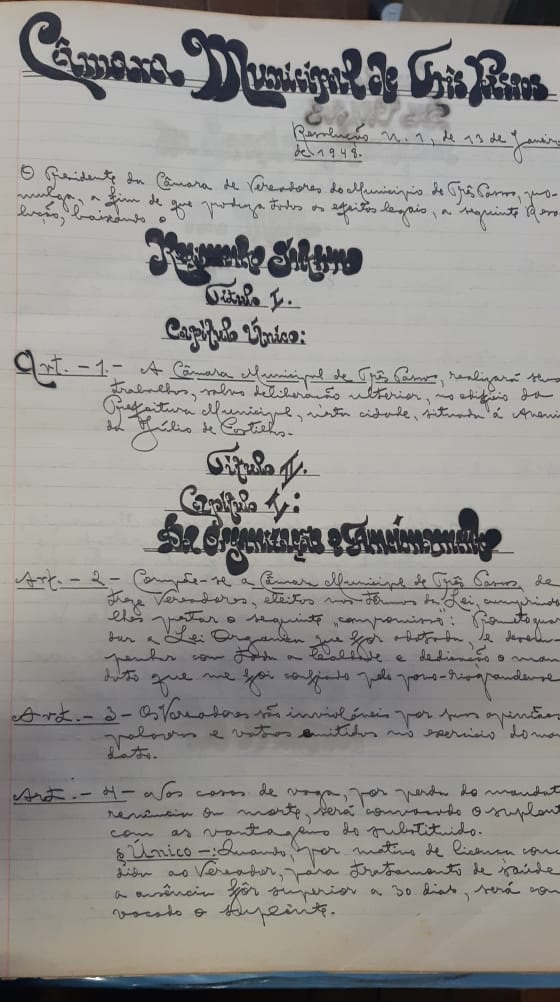 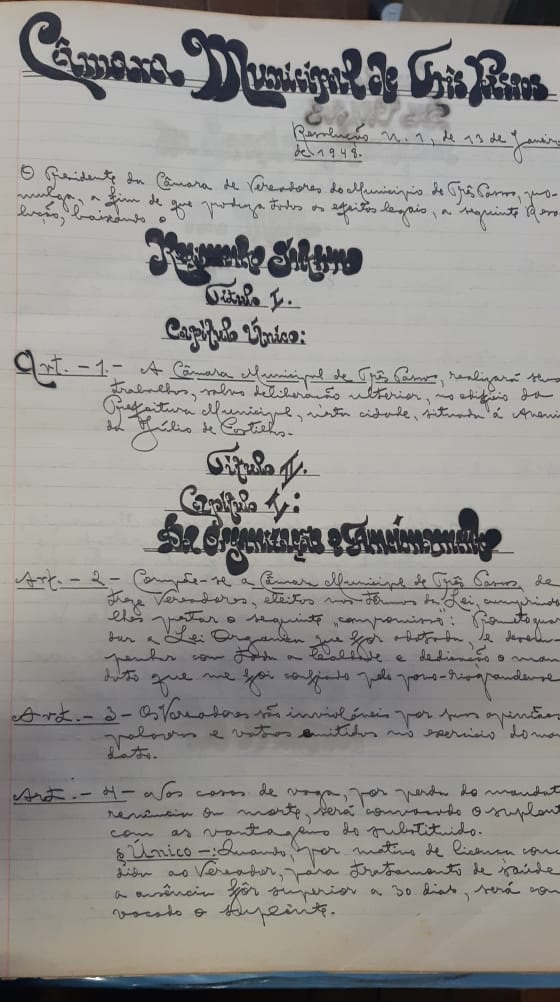 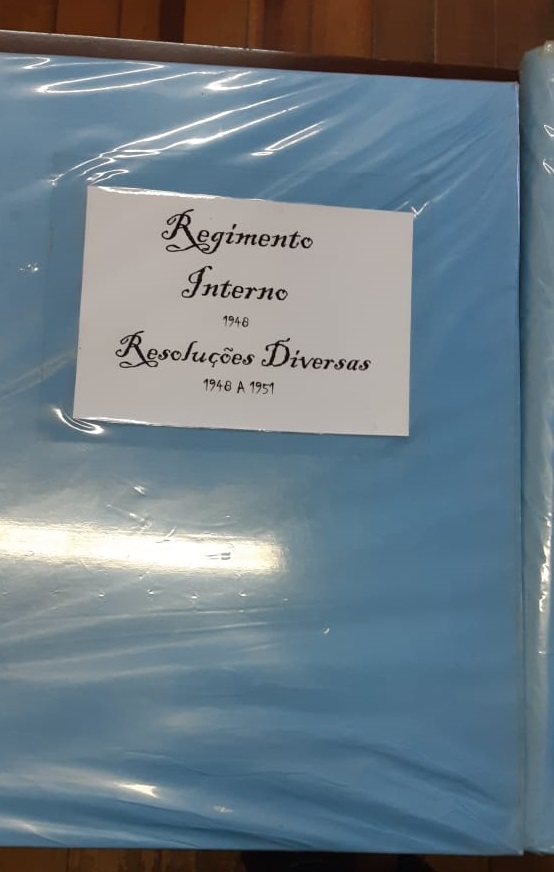 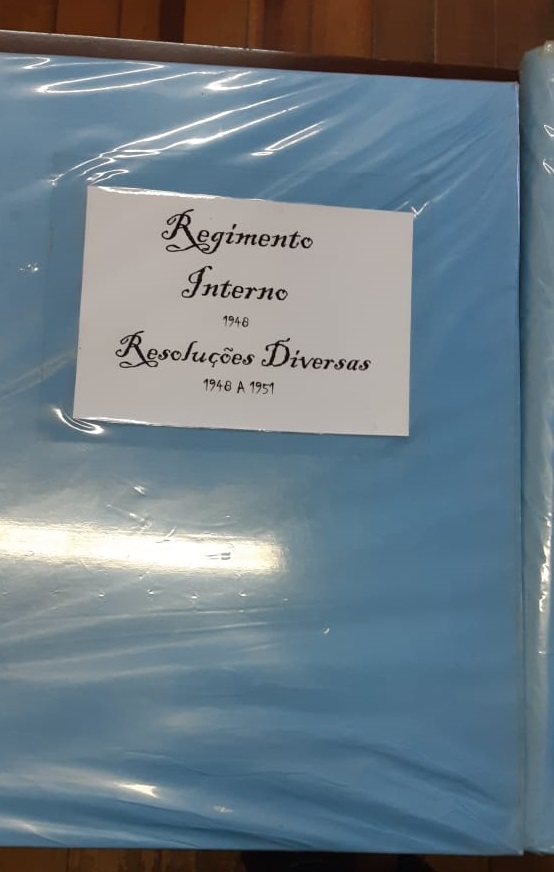 *Fotos do Livro que fica guardado no acervo da Câmara Municipal de Três Passos –RSLei Orgânica MunicipalA primeira Lei Orgânica do Município de Três Passos é datada de 14.08.48, onde  foi promulgada em Sessão extraordinária de nº 64 . (pag.21-verso do livro de capa azul  Regimento Interno 1948)“A Mesa da Câmara Municipal de Três Passos promulga a Lei Orgânica do Município e o Ato das Disposições Transitórias nos termos do artigo 124 e manda a todas as autoridades as quais couber o conhecimento e a execução desses atos, que os façam executar e observar, fiel e inteiramente o que neles contém.                         Publique-se e cumpra-se em todo o território do Município.                          Três Passos, 14 de abril de 1948.”PRESIDENTE: JACINTO ROQUE MACHADO1º SECRETÁRIO: BADIA BUAES2º SECRETÁRIO: ALBERTO IRGANG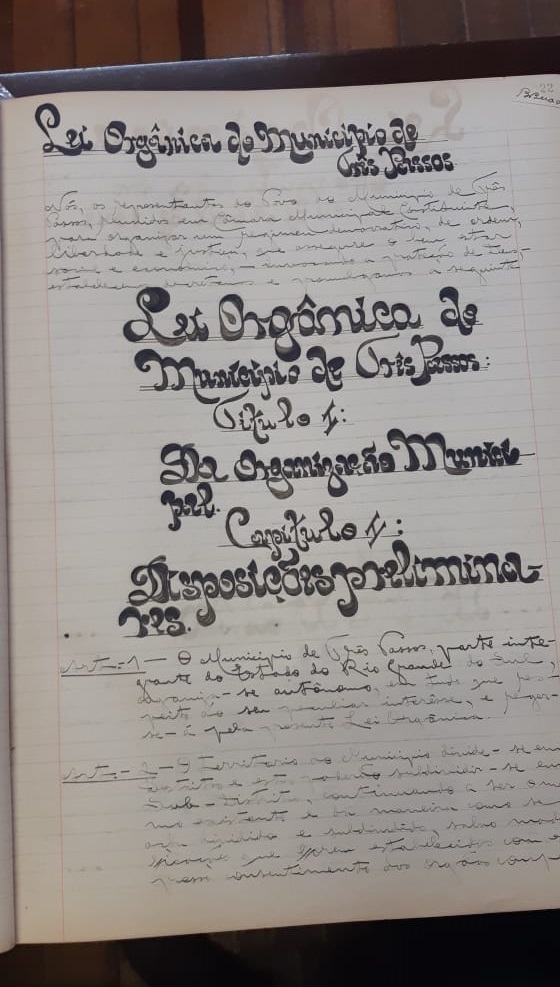 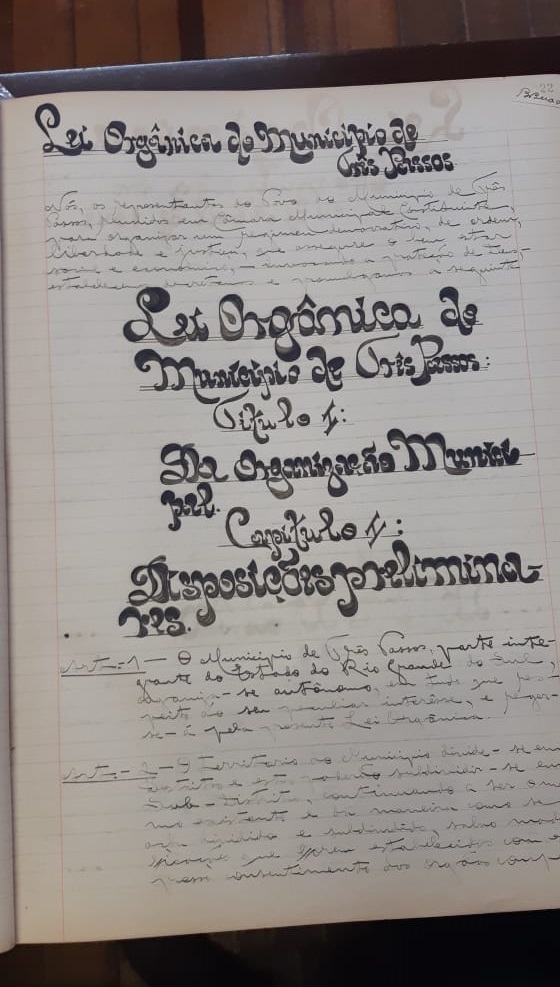 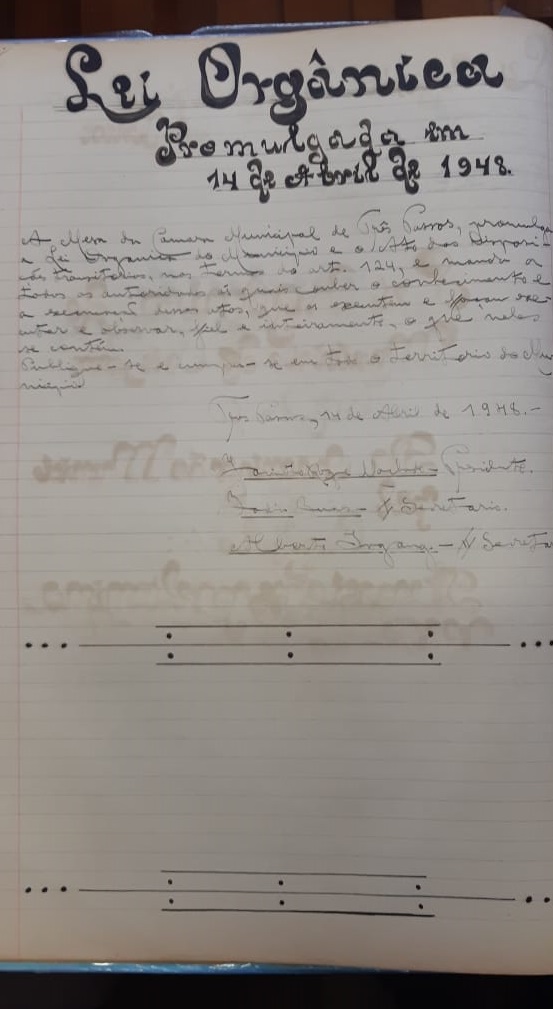 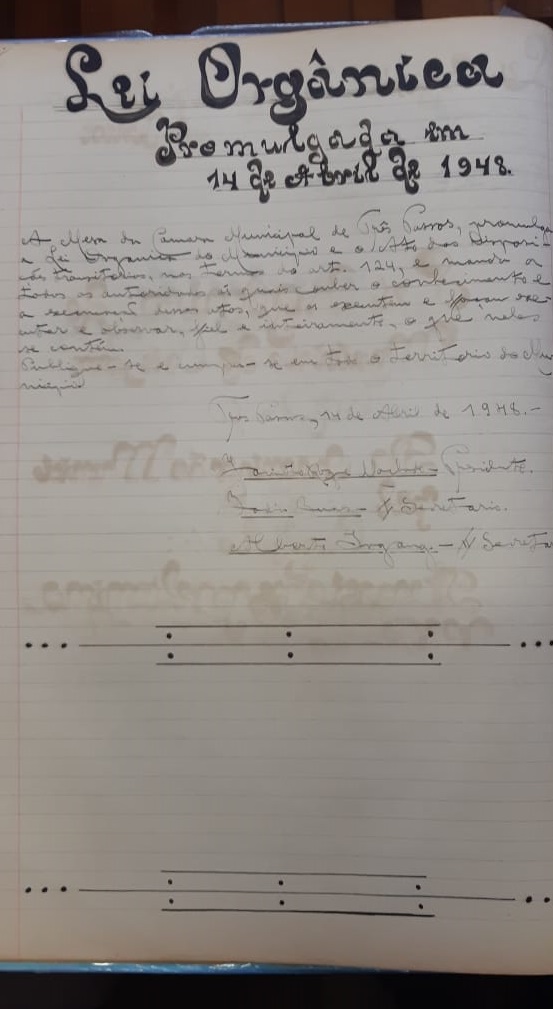 *Fotos do Livro que fica guardado no acervo da Câmara Municipal de Três Passos –RS – capa azulSUPLENTES QUE ASSUMIRAM NA 1ª LEGISLATURA WALTER BOENIFERMINO DANTE ZANELLA              BEIJAMIM DA SILVA OZÓRIOMARCELINO LUIZ PARZIANELLOWENDELINO SAUER PEDRO IDUINO RENZRODOLFO ARTHUR HILDEBRANDNo ano de  Câmara de Vereadores realizou 132 Sessões.1949Através Resolução 144/49 de 18.03.49 foi aprovado o Projeto de Lei que cria a BIBLIOTECA PÚBLICA  MUNICIPAL A Resolução 185/49 de 28.11.49 aprova o projeto que cria o ESTÁDIO MUNICIPAL DE TRÊS PASSOS. MESA REGEDORA DOS TRABALHOS PARA O ANO DE 1949.PRESIDENTE: CINCINATO BRANDÃO VICE-PRESIDENTE: MILTON FARIA KRAUSE 1º SECRETÁRIO: BADIA BUAES2º SECRETÁRIO: ALBERTO IRGANGA Primeira Sessão Solene realizada pela Câmara de Vereadores de Três Passos realizou-se no dia 19.03.49, quando foi homenageado o então deputado Dr. Luciano Corres Machado.1950MESA REGEDORA DOS TRABALHOS PARA O ANO DE 1950 3º PERÍODO LEGISLATIVO DA 1ª LEGISLATURA PRESIDENTE: CINCINATO BRANDÃO  VICE – PRESIDENTE: MILTON FARIA KRAUSE1º SECRETÁRIO: BADIA BUAES  2º SECRETÁRIO : ALBERTO IRGANG Não houve alteração da Mesa do segundo período para o terceiro, por ter sido a mesma reeleita.RENUNCIA DOS VEREADORES:Através da Resolução 266 de 23.11.50 tornou-se pública a renuncia dos vereadores, abaixo listados, tendo em vista que os mesmos faltaram a 20 sessões sem justificativa (termos dispostos no art. 20 da Lei Orgânica Municipal). Os mandatos ficaram cassados dos vereadores:CINCINATO BRANDÃOMANOEL ESTANISLAUJACOB FRANCISCO NEDELA resolução foi assinada por:BADIAS BUAS – 1º secretário no exercício da presidênciaALBERTO IRGAM – 2º secretárioJACINTO ROQUE MACHADO – secretário ad-hocA MESA REGEDORA DOS TRABALHOS A PARTIR DE 23.11.50 PASSA A SER COMPOSTA POR:PRESIDENTE: BADIA BUAES1º SECRETÁRIO: WILLY EUGENIO FLECK2º SECRETÁRIO: ALBERTO IRGANGNo Terceiro período legislativo foram realizadas 50 (cinquenta) sessões.1951MESA REGEDORA DOS TRABALHOS PARA O ANO DE 19514º PERÍODO LEGISLATIVO DA 1ª LEGISLATURAPRESIDENTE :	BADIA BUAESVICE – PRESIDENTE: AFONSO FENSTERSEIFER1º SECRETÁRIO: WILLY EUGENIO FLECK2º SECRETÁRIO: FERMINO DANTE ZANELLANo 4º Período foram realizadas 55 Sessões 1952Em 31.12.51 realizou-se Sessão Solene de Posse dos Novos Vereadores eleitos, eleição da Mesa para o exercício de 1952 e da Prestação de compromisso do novo Prefeito do Município eleito em 1º de novembro de 1951.PREFEITO: OTACILIO MELLO BARCELOS VICE – PREFEITO: WOLFGANG LOW MESA REGEDORA DOS TRABALHOS PARA O ANO DE 19521º PERÍODO LEGISLATIVO DA 2ª LEGISLATURAPRESIDENTE: BENJAMIM DA SILVA OSÓRIO VICE – PRESIDENTE: PEDRO AFONSO ANSCHAU1º SECRETÁRIO: BADIA BUAES 2º SECRETÁRIO: EDGAR OTMAR SPENGLERVEREADORES DIPLOMADOS:ALCIDES BRAUN ALCIDO BRUST ANDRÉ BARALDI ARI EUGENIO SCHIMITTBENJAMIM DA SILVA OSÓRIO BERTHOLDO WOGEL CAMILO LINDOLFO WALKERCESLAU WICHROWSKIEDGAR OTMAR SPENGLEREGEMAR UMBERTO SANT’ANA DE MORAESEUGENIO CORREA MACHADO HERBERT WACHOWOSKIHUGO KANITZJOSÉ PAZINI MARCELINO LUIZ PARCIANELOPEDRO AFONSO ANSCHAUWILLY EUGENIO FLECK SUPLENTES QUE ASSUMIRAM NA 2ª LEGISLATURAARMALINDO  BOLDRINAUGUSTO IRGANGCICERO CHAVES DE SOUZARODOLFO A HILDEBRANDJOSÉ ALFREDO SCHARDONGJOFRE M. SEBASTIÃOJOÃO FRANCISCO BARROSDANTON FERREIRA MARTINSRICARDO TESCHITO BENO KRAEMERMARCELINO LUIZ PARCIANELOGERMANO PICCOLILOURIVAL FERNANDESCAPITULINO MOREIRA ALVESAtravés da resolução 411/52 de 07.03.1952, foi autorizada a entronização do Cristo Crucificado na Sala das Sessões.Foram realizadas 78 Sessões no ano de 1952.1953MESA REGEDORA DOS TRABALHOS PARA O ANO DE 19532º PERÍODO LEGISLATIVO DA 2ª LEGISLATURA PRESIDENTE: BADIA BUAES1º VICE – PRESIDENE: PEDRO AFONSO ANSCHAU2º VICE – PRESIDENTE: ANDRÉ BARALDI 1º SECRETÁRIO: EDEGAR OTMAR SPENGLER2º SECRETÁRIO: CESLAU WICHROSKINo ano de 1953 foram realizadas 71 sessões.1954MESA REGEDORA DOS TRABALHOS PARA O ANO DE 19543º PERÍODO LEGISLATIVO DA 2ª LEGISLATURA     PRESIDENTE: EDEGAR OTMAR SPENGLER1º VICE – PRESIDENTE: BENJAMIM DA SILVA OSÓRIO2º VICE – PRESIDENTE: PEDRO ANSELMO ANSCHAU1º SECRETÁRIO: BADIA BUAES2º SECRETÁRIO: CESLAU WICHROSKINo ano de 1954 foram realizadas 60 (sessenta ) sessões.1955MESA REGEDORA DOS TRABALHOS PARA O ANO DE 19554º PERÍODO LEGISLATIVO DA 2ª LEGISLATURAPRESIDENTE: BENJAMIM DA SILVA OSÓRIO1º VICE – PRESIDENTE: BADIA BUAES2º VICE – PRESIDENTE: EDGAR OTMAR SPENGLER1º SECRETÁRIO: CICERO CHAVES DE SOUZA2º SECRETÁRIO : MARCELINO LUIZ PARCIANELONo ano de 1955 realizaram-se 69 (sessenta e nove) sessões195631.12.1955 realizou-se Sessão Solene de posse dos senhores vereadores eleitos em 03.10.55 dos senhores Vereadores eleitos e do compromisso de posse do Prefeito Municipal eleito na mesma data.PREFEITO MUNICIPAL:  JOSÉ PAZZINIVICE – PREFEITO: JOÃO ILGENFRITZVEREADORES DIPLOMADOSALCIDES BRAUNANDRÉ BARALDICARLOS ALBINO KERNCLODOMIRO SILVAEGMAR SANT´ANA DE MORAESERNO HUGO FENSTERSEIFERJOÃO FRANCISCO BARROSJOSÉ ALFREDO SCHARDONGMARCELINO KUNTZSERGIO ALVES BONESSILVINO TEOTÔNIO MERTZUMBERTO BAGETTIWALDOMIRO ARBOWILLY EUGENIO FLECKSUPLENTES QUE ASSUMIRAM NA 3ª LEGISLATURAARNOLDO FERDINANDO LIEBELTERICH H. KREHERALFREDO KRACKECKEARNOLDO LAGEMANNMAURO C. DA SILVASALATIEL REPUBLICANO MAYRESSEDANTON F. MARTINSPROVINO FACHINETTOEUCLIDES DE SOUZAVERGILIO DANTE ZANELLAEUCLIDES DE SOUZA PARANHOSMESA REGEDORA DOS TRABALHOS PARA O ANO DE 19561º PERÍODO LEGISLATIVO DA 3ª LEGISLATURAPRESIDENTE : MARCELINO KUNTZ1º VICE – PRESIDENTE: ALCIDES BRAUN2º VICE – PRESIDENTE: ANDRÉ BARALDI1º SECRETÁRIO: EGMAR SANT´ANA DE MORAIS2º SECRETÁRIO: ERNO HUGO FENSTERSEIFERNo ano de 1956, foram realizadas 75 (setenta e cinco) sessões.1957MESA REGEDORA DOS TRABALHOS PARA O ANO DE 19572º PERÍODO LEGISLATIVO DA 3ª LEGISLATURAPRESIDENTE: MARCELINO KUNTZ1º VICE – PRESIDENTE: WALDOMIRO ARBO2º VICE – PRESIDENTE: ANDRÉ BARALDI1º SECRETÁRIO: EGMAR SANT´ANA DE MORAIS2º SECRETÁRIO: HUGO ERNO FENSTERSEIFERNo ano de 1957 foram realizadas 59 (cinquenta e nove) sessões.1958MESA REGEDORA DOS TRABALHOS PARA O ANO DE 19583º PERÍODO LEGISLATIVO DA 3ª LEGISLATURAPRESIDENTE: WALDOMIRO ARBO1º VICE – PRESIDENTE: SERGIO ALVES BONES2º VICE – PRESIDENTE: ALCIDES BRAUN1º SECRETÁRIO: EGMAR SANT´ANA DE MORAIS2º SECRETÁRIO: UMBERTO BAGETTINo ano de 1958 foram realizadas 69 (sessenta e nove) sessõesAtravés da Lei 10/58 de 20.11.58 foi criada a BIBLIOTECA DA CÂMARA1959MESA REGEDORA DOS TRABALHOS PARA O ANO DE 19594º PERÍODO LEGISLATIVO DA 3ª LEGISLATURAPRESIDENTE: MARCELINO KUNTZ1º VICE – PRESIDENTE : SERGIO ALVES BONES2º VICE – PRESIDENTE: SILVINO TEOTONIO MERTZ1º SECRETÁRIO: VERGILIO DANTE ZANELLA2º SECRETÁRIO: UMBERTO BAGETTIA Resolução 2 de 12.08.52 reduz o número de vereadores para 11 eleitos de 4 em 4 anos. No ano de 1959 foram realizadas 72 (setenta e duas) sessões.1960Em 31.12.1959 realizou-se sessão solene de Posse dos novos vereadores eleitos e do compromisso prestado pelo Senhor Prefeito.PREFEITO MUNICIPAL: JOÃO FRANCISCO BARROSVICE – PREFEITO: ALDINO NIEDERMEIERVEREADORES DIPLOMADOS ALOYSIO SCHEUERMANNANTONIO MAXIMILIANO CERETAARNOLDO FERDINANDO LIEBELTGUILHERME SPODE FILHOJOÃO ILGENFRITZJOSÉ ALFREDO SCHARDONGJOSÉ RENNERNOLY MIX SCHMIDTOSVALDO AFONSO BENDERROMEU PASSOS DE OLIVEIRARUBEN SCHEIDRUY PAULETTISUPLENTES QUE ASSUMIRAM NA 4ª LEGISLATURALEONARDO STUMMCARLOS CEBALDO RENZRAYMUNDO SCHMIDTJOSÉ BUENO TRINDADECARLOS ALVINO KERNGUSTAVO DIESELAFONSO WEBERIZAÍAS SMANIOTTOMESA REGEDORA DOS TRABALHOS PARA O ANO DE 19601ºPERÍODO LEGISLATIVO DA 4ª LEGISLATURAPRESIDENTE: RUBEM SCHEID1º VICE – PRESIDENTE: RUY PAULETTI2º VICE – PRESIDENTE: ROMEU PASSOS DE OLIVEIRA1º SECRETÁRIO: NOLY MIX SCHMIDT2º SECRETÁRIO: JOÃO ILGENFRITZNo ano de 1960 foram realizadas 70 (setenta) sessões.1961MESA REGEDORA DOS TRABALHOS PARA O ANO DE 19612º PERÍODO LEGISLATIVO DA 4ª LEGISLATURAPRESIDENTE: JOSÉ BUENO TRINDADE1º VICE – PRESIDENTE: JOSÉ SCHARDONG2º VICE – PRESIDENTE : ROMEU PASSOS DE OLIVEIRA1º SECRETÁRIO: ANTONIO MAXIMILIANO CERETA2º SECRETÁRIO: CARLOS CEBALDO RENZA resolução 4/61 denomina ESTÁDIO EURICO LARA o Estádio Municipal.No ano de 1961 foram realizadas 66 Sessões 1962MESA REGEDORA DOS TRABALHOS PARA O ANO DE 19623º PERÍODO LEGISLATIVO DA 4ªLEGISLATURAPRESIDENTE: ANTONIO MAXIMILIANO CERETA 1º VICE-PRESIDENTE: JOSÉ ALFREDO SCHARDONG2º VICE-PRESIDENTE: JOSÉ BUENO TRINDADE 1º SECRETÁRIO: RUY PAULETTI2º SECRETÁRIO: CARLOS CEBALDO RENZAtravés do Decreto Legislativo 1/62 foi nomeada a funcionária Ema dos Santos em caráter efetivo para o cargo de Assistente Legislativo, trabalhando até a sua aposentadoria em 1987. No ano de 1962 foram realizadas 58 Sessões.1963MESA REGEDORA DOS TRABALHOS PARA O ANO DE 19634º PERÍODO LEGISLATIVO DA 4º LEGISLATURAPRESIDENTE: LEONARDO JOSÉ STUMM1º VICE-PRESIDENTE: JOSÉ ALFREDO SCHARDONG2º VICE-PRESIDENTE: ROMEU PASSOS DE OLIVEIRA1º SECRETÁRIO: RUY PAULETTI2º SECRETÁRIO: CARLOS CEBALDO RENZAtravés da Resolução 13/63 30.11.63  a Praça Independência , localizada em frente à Igreja Santa Inês para Praça Presidente Kennedy (Atualmente Praça Reneu Geraldino Mertz).Em 31.12.63 – realizou-se sessão solene para posse dos novos vereadores e Compromisso do Prefeito e Vice- Prefeito eleitos.PREFEITO MUNICIPAL: ALCIDES BRAUNVICE-PREFEITO: THELMO COIMBRA DE SOUZA VEREADORES DIPLOMADOS:ANDEI ADANCIO SCHMIDTCARLOS ALBINO KERNEGON GOELZERERNO MENO MULLERIZAIAS SMANIOTTOJOSÉ ALFREDO SCHARDONGJOSÉ PAZZININELCI RODRIGUES JACQUESOSVALDO AFONSO BENDERROMEU PASSOS DE OLIVEIRA SUPLENTES QUE ASSUMIRAM NA 5ª LEGISLATURA:ORLANDO HEPPLEONARDO STUMMJANUÁRIO FERREIRA DE LIMA1ª  MULHER A ASSUMIR A VEREANÇA - IRENE WEILERFRANCISCO WOIZIEKOSKIOLDEMAR GUSEDIONÌSIO BARCELOSREINOLDO RIESALFEU RAPOSO DE AZEVEDO CARLOS CEBALDO RENZWENDELINO SAUERLUIS GALLEOSVALDO EUGENIO MAIERNo ano de 1963 foram realizadas 58 Sessões1964MESA REGEDORA DOS TRABALHOS PARA O ANO DE 19641º PERÍODO LEGISLATIVO DA 5ª LEGISLATURA PRESIDENTE: RUBEN SCHEID1º VICE-PRESIDENTE: EGON JÚLIO GOELZER2º VICE-PRESIDENTE: ROMEU PASSOS DE OLIVEIRA 1º SECRETÁRIO: NELCI RODRIGUES JACQUES2º SECRETÁRIO:	ERNO MULLEREm 25.02.64 realizou-se Sessão Solene em homenagem ao Exmo. Sr. Dr. JUIZ DE DIREITO Dr. NELSON OSCAR DE SOUZA pela Resolução nº 02/64 – Concede o título de cidadão honorário de Três Passos.No ano de 1964 foram realizadas 61 Sessões1965MESA REGEDORA DOS TRABALHOS PARA O ANO DE 1965 2º PERÍODO LEGISLATIVO DA 5ª LEGISLATURAPRESIDENTE: EGON JULIO GOELZER1º VICE-PRESIDENTE: JOSÉ ALFREDO SCHARDONG2º VICE-PRESIDENTE: NELCI RODRIGUES JACQUES1º SECRETÁRIO: ROMEU PASSOS DE OLIVEIRA2º SECRETÁRIO: ERNO MULLEREm 31.03.65 – realizou-se Sessão Solene em homenagem ao 1º Aniversário da Revolução de 31.03.64.No ano de 1965 foram realizadas 51 Sessões.1966MESA REGEDORA DOS TRABALHOS PARA O ANO DE 19663º PERÍODO LEGISLATIVO DA 5ª LEGISLATURAPRESIDENTE: EGON JULIO GOELZER1º VICE-PRESIDENTE: NELCI RODRIGUES JACQUES2º VICE-PRESIDENTE: CARLOS ALBINO KERN1º SECRETÁRIO: ANDEI ADANCIO SCHMIDT2º SECRETÁRIO: ERNO MULLER21.03.66 realizou-se Sessão Solene em homenagem ao Pastor Frederico Guilherme Warth pelos seus 25 anos de efetivo serviço como pároco da Igreja Evangélica desta cidade.19.01.66 realizou-se Sessão Solene para entrega de Diploma de Cidadão Honorário ao três-passense ao Exmo. Sr. Dr. Roberto M. Frantz Juiz de Direito.12.02.66 realizou-se no recinto do salão paroquial Sessão Solene para entrega de Título de Cidadão Honorifico de Três Passos ao Frei Ivo Kuhn.19.12.66 renúncia do presidente, vice-presidente e 2º vice-presidente houve nova eleição:PRESIDENTE: JANUÁRIO FERREIRA DE LIMA1º VICE-PRESIDENTE: IZAIAS SMANIOTTO 		2º VICE-PRESIDENTE: OSVALDO AFONSO BENDER No ano de 1966 foram realizadas 55 Sessões .1967MESA REGEDORA DOS TRABALHOS PARA O ANO DE 19674° PERÍODO LEGISLATIVO DA 5ª LEGISLATURAPRESIDENTE: OSVALDO AFONSO BENDER 1º VICE-PRESIDENTE: IZAIAS SMANIOTTO2º VICE-PRESIDENTE:FRANCISCO WOIZIEKOSKI1º SECRETÁRIO: JANUÁRIO FERREIRA DE LIMA2º SECRETÁRIO: ANDEI ADANCIO SCHMIDTNo ano de 1967 foram realizadas 50 sessões.1968MESA REGEDORA DOS TRABALHOS PARA O ANO DE 19685º PERÍODO LEGISLATIVO DA 5ª LEGISLATURAPRESIDENTE: EGON JULIO GOELZER1º VICE-PRESIDENTE: JOSÉ ALFREDO SCHARDONG2º VICE-PRESIDENTE: NELCI RODRIGUES JACQUES1º SECRETÁRIO: FRANCISCO WOIZIEKOSSKI2º SECRETÁRIO: OSVALDO AFONSO BENDER23.06.68 realizou-se Sessão Solene em homenagem ao Cel. do 5º Batalhão da Brigada Militar Welington Carlos SoveralNo ano de 1968 foram realizadas 49 sessões.1969Em sessão solene realizada em 31.01.69 foi dado posse aos novos Vereadores eleitos como também ao  Prefeito Municipal nomeado pelo Senhor governador do Estado.PREFEITO MUNICIPAL NOMEADO:  EGON JULIO GOELZERVEREADORES DIPLOMADOS:		ARNO BACKES ARNOLDO FERDINANDO LIEBELTFERNANDO GUEDES DO CANTO HUGO GUIDO HARTMANNJANUÁRIO FERREIRA DE LIMA JOSÉ BUENO TRINDADELEONARDO JOSÉ STUMMLOURENÇO LUNKESNELCI RODRIGUES JACQUESRENATO JOSÉ OPPERMANNRENEU GERALDINO MERTZSUPLENTES QUE ASSUMIRAM NA 6ª LEGISLATURAANTONIO CARLOS OLIVEIRA DOS SANTOSEDI BAGETTIJOSÉ ALFREDO SCHARDONGPLÍNIO TEODORETO MACHADOCARLOS CEBALDO RENZJOÃO CARLOS MARTINS DINIZFELISBERTO LIBARDONIMESA REGEDORA DOS TRABALHOS PARA O ANO DE 19691º PERÍODO LEGISLATIVO DA 6ª LEGISLATURAPRESIDENTE: HUGO GUIDO HARTMANN1º VICE-PRESIDENTE: NELCI RODRIGUES JACQUES2º VICE-PRESIDENTE: ARNOLDO FERDINANDO LIEBELT1º SECRETÁRIO: LOURENÇO LUNCKES2º SECRETÁRIO: JANUÁRIO FERREIRA DE LIMA29.07.69 realizou-se Sessão Solene para entrega de Título de cidadão honorário de Três Passos ao Sr. GEORG WELHING.10.09.69 através da Resolução 10/69 o município foi autorizado a receber uma Biblioteca AmbulanteNo ano de 1969 foram realizadas 49 Sessões.1970MESA REGEDORA DOS TRABALHOS PARA O ANO DE 19702º PERÍODO LEGISLATIVO DA 6ª LEGISLATURA PRESIDENTE: RENATO JOSÉ OPPERMANN1º VICE-PRESIDENTE: NELCI RODRIGUES JACQUES2º VICE-PRESIDENTE: ARNOLDO FERDINANDO LIEBELT1º SECRETÁRIO: LOURENÇO LUNCKES2º SECRETÁRIO: JANUÁRIO FERREIRA DE LIMA 28.10.70 – denominada a praça ao lados dos correios e telégrafos de  Praça da Bandeira.No ano de 1970 foram realizadas 49 sessões.1971MESA REGEDORA DOS TRABALHOS PARA O ANO DE 19713º PERÍODO DA 6ª LEGISLATURA PRESIDENTE: NELCI RODRIGUES JACQUES1º VICE-PRESIDENTE: ARNOLDO FERDINANDO LIEBELT1º SECRETÁRIO: HUGO GUIDO HARTMANN 2º SECRETÁRIO: RENATO JOSÉ OPPERMANNNo ano de 1971 foram realizadas 48 sessões.1972MESA REGEDORA DOS TRABALHOS PARA O ANO DE 19724º PERÍODO LEGISLATIVO DA 6ª LEGISLATURAPRESIDENTE:	HUGO GUIDO HARTMANN1º VICE-PRESIDENTE: JOSÉ BUENO TRINDADE2º VICE-PRESIDENTE: FERNANDO GUEDES DO CANTO1º SECRETÁRIO: NELCI RODRIGUES JACQUES2º SECRETÁRIO: EDI BAGETTI11/07/72  a Resolução 31/72 fica em 11 o número de vereadores 20.12.72 realizou-se Sessão Solene para entrega de título de cidadão honorífico de Três Passos ao Sr. Octávio Celeste Fanti pelos bons serviços prestados ao município de Três Passos.No ano de 1972 foram realizadas 48 sessões .1973Em 30.01.73 realizou-se sessão solene de posse dos Vereadores eleitos em 15.11.72.VEREADORES DIPLOMADOS:	ALFREDO SANTO LEDURBENNO ADELAR BREITENBACHDARCI PEDRO NIEDERMEIEREDVINO F. MULLEREGON LAUTERTFERNANDO GUEDES DO CANTO FLORENTINO SCHNEIDERHELIO SCHEUERMANNJOSÉ BUENO TRINDADELEONELO VIVIAN RENATO JOSÉ OPPERMANNSUPLENTES QUE ASSUMIRAM NA 7ª LEGISLATURA:AMÉRICO RENZOLI MULLERNARDO WIEDENHEFTPLINIO TEODORETO MACHADOJANUÁRIO FERREIRA DE LIMAFELISBERTO LIBARDONIBRUNO STREITMESA REGEDORA DOS TRABALHOS PARA O ANO DE 19731º PERÍODO LEGISLATIVO DA 7ª LEGISLATURAPRESIDENTE: BENNO ADELAR BREITENBACHVICE-PRESIDENTE: DARCI PEDRO NIEDERMEIERSECRETÁRIO: RENATO JOSÉ OPPERMANN24.07.73 realizou-se Sessão em Caráter Solene em homenagem ao Dr. João Batista Ilgenfritz com a entrega de Diploma de cidadão honorário do Município de Três Passos.No ano de 1973 foram realizadas 39 sessões.1974MESA REGEDORA DOS TRABALHOS PARA O ANO DE 19742º PERÍODO LEGISLATIVO DA 7ª LEGISLATURA PRESIDENTE: EGON LAUTERTVICE-PRESIDENTE: JOSÉ BUENO TRINDADE SECRETÁRIO: HELIO SCHEUERMANNNo ano de 1974 foram realizadas 38 Sessões.1975MESA REGEDORA DOS TRABALHOS PARA O ANO DE 19753º PERÍODO LEGISLATIVO DA 7ª LEGISLATURAPRESIDENTE: RENATO JOSÉ OPPERMANNVICE-PRESIDENTE: HELIO SCHEUERMANNSECRETÁRIO: JOSÉ BUENO TRINDADE04.03.75 realizou-se Sessão Solene para entrega de Título de Cidadão Honorário do Município de Três Passos ao Coronel Mauro Costa Rodrigues – Secretário de Educação.03.07.75 realizou-se Sessão Solene para entrega de Título de Compromisso o novo Prefeito do Município de Três Passos.PREFEITO MUNICIPAL NOMEADO: EGON LAUTERT13.05.1975 institui através da Resolução 1/75 Taça Câmara Municipal de Vereadores para incentivar o campeonato interdistrital de estabelecimentos de ensino do interior do município de Três Passos. 17.12.75 Câmara Municipal de Três Passos filia-se a ACAMRECE (Associação das Câmaras da Região Celeiro)No ano de 1975 foram realizadas 39 Sessões.1976MESA REGEDORA DOS TRABALHOS PARA O ANO DE 19764º PERÍODO LEGISLATIVO DA 7ª LEGISLATURAPRESIDENTE: DARCI PEDRO NIEDERMEIERVICE-PRESIDENTE: RENATO JOSÉ OPPERMANNSECRETÁRIO: LEONELO VIVIAM21.04.76 realizou-se Sessão Solene em homenagem de despedida do Frei Ivo Kuhn.27.04.76 institui através da Resolução 1/76 Taça Câmara Municipal de Vereadores para incentivar o campeonato interdistrital de estabelecimentos de ensino do interior do município de Três Passos. 15.12.76 a Resolução 41/76 fixa em 13 o número de vereadores do município de Três PassosNo ano de 1976 foram realizadas 38 Sessões.1977Em 30.01.77 realizou-se Sessão Solene para Posse dos Vereadores eleitos em 15.11.76.VEREADORES DIPLOMADOS:	ABÍLIO GERMANO WALDOWBOANERGES AMÉRICO RENZARI DICKELDARCI PEDRO NIEDERMEIEREVALDIR EDGAR RENZFLORENTINO SCHNEIDERHELIO SCHEUERMANNIDO WILIBALDO RHODENJOSÉ BUENO TRINDADE LEONELO VIVIAN OLI ARICI MULLERRENATO JOSÉ OPPERMANNWALDIRIO PEDRALI  SUPLENTE QUE ASSUMIU NA 8ª LEGISLATURA :NELCI RODRIGUES JACQUESMESA REGEDORA DOS TRABALHOS PARA O ANO DE 19771º PERÍODO LEGISLATIVO DA 8ª LEGISLATURAPRESIDENTE: FLORENTINO SCHNEIDERVICE-PRESIDENTE: JOSÉ BUENO TRINDADE SECRETÁRIO: EVALDIR EDGAR RENZ16.05.77 a resolução 2/77 concede Título de Cidadã Honorária para Irmã Edeltraut31.05.77 a resolução 2/77 concede Título de Cidadão ao Secretário de Educação e Cultura do Estado do Rio Grande do Sul professor Ayrton Santos Vargas.No ano de 1977 foram realizadas 39 Sessões.1978MESA REGEDORA DOS TRABALHOS PARA O ANO DE 19782º PERÍODO DA 8ª LEGISLATURA PRESIDENTE: OLI ARICI MULLERVICE-PRESIDENTE: ABÍLIO GERMANO WALDOWSECRETÁRIO: LEONELO VIVIAN 30.12.78 no recinto do Clube Recreativo Aliança, realizou-se Sessão Solene para entrega de Título de cidadão Honorífico de Três Passos (resolução 5/78) ao Senhor Osvaldo Afonso Bender.No ano de 1978 foram realizadas 36 Sessões.1979MESA REGEDORA DOS TRABALHOS PARA O ANO DE 19793º PERÍODO LEGISLATIVO DA 8ª LEGISLATURA PRESIDENTE: DARCI PEDRO NIEDERMEIERVICE-PRESIDENTE: LEONELO VIVIAM SECRETÁRIO: OLI ARICI MULLER15.08.79 realizou-se Sessão Solene de Posse do Novo Prefeito Municipal nomeado pelo Sr. Governador do Estado.PREFEITO MUNICIPAL NOMEADO:  RENATO JOSÉ OPPERMANNNo ano de 1979 foram realizadas 37 Sessões.1980MESA REGEDORA DOS TRABALHOS PARA O ANO DE 19804º PERÍODO LEGISLATIVO DE 8ª LEGISLATURAPRESIDENTE: NELCI RODRIGUES JACQUESVICE-PRESIDENTE: EVALDIR EDGAR RENZSECRETÁRIO: ABÍLIO GERMANO WALDOW19.11.1980 a Lei Legislativa 01/80 institui a Ordem do Mérito do município de Três Passos. 19.11.1980 a Resolução 08/80 concede Ordem do Mérito do município de Três Passos para o gerente do Banco do Brasil  Bráulio Brum Filho.No ano de 1980 foram realizadas 38 Sessões.1981MESA REGEDORA DOS TRABALHOS PARA O ANO DE 19815º PERÍODO LEGISLATIVO DA 8ª LEGISLATURA PRESIDENTE: ABÍLIO GERMANO WALDOWVICE-PRESIDENTE: OLI ARICI MULLERSECRETÁRIO: FLORENTINO SCHNEIDER18.05.81 a Resolução 01/81 concede o título de Honra ao Mérito para Jurandir Silva. 19.05.81 a Resolução 02.81 concede o título de Honra ao Mérito para João Rocha.19.05.81 a Resolução 02.81 concede o título de Honra ao Mérito para Mauro Machado.19.05.81 a Resolução 04/81 concedo o título de Honra ao Mérito para Otto Edmundo Penno11.08.81 a Resolução 08/81 concedo o título de Honra ao Mérito para Frei Sérgio Diel pela passagem do seu Jubileu de Prata, de seu sacerdócio. No ano de 1981 foram realizadas 34 Sessões.1982MESA REGEDORA DOS TRABALHOS PARA O ANO DE 19826º PERÍODO LEGISLATIVO DA 8ª LEGISLATURAPRESIDENTE: LEONELO VIVIANVICE – PRESIDENTE: DARCI PEDRO NIEDERMEIERSECRETÁRIO: EVALDIR EDGAR RENZ14.06.82 a Resolução 3/82 concede a Honra ao Mérito ao Colégio Ipiranga pela dos seus 50 anos de fundação. 14.06.82 a Resolução 3/82 concede a Honra ao Mérito a Comunidade Evangélica de três Passos  pela passagem dos seus 50 anos de fundação.05.06.82 a Resolução 05/82 fixa em 15 o número de vereadores do município de Três Passos .No ano de 1982 foram realizadas 37 sessões.1983Em 30.01.83 realizou-se Sessão Solene de Posse dos novos Vereadores eleitos em 15.11.82VEREADORES DIPLOMADOS:ABÍLIO GERMANO WALDOWADEMIR LUIZ KERBERDARCI PEDRO NIEDERMEIERERICO VERNO NIEDFLORENTINO SCHNEIDERHELIO JOSÉ HUPPESIDO WILIBALDO RHODENIZAIAS SMANIOTTOJOÃO BATISTA COSETINLEONELO VIVIANLEOPOLDO HEITOR MARTINYLODARIO LARSSEN					OLI ARICI MULLERSADI GRAEBINWALDIRIO PEDRALISUPLENTES QUE ASSUMIRAM NA 9ª LEGISLATURANELCI RODRIGUES JACQUESEVARISTO SCHAFFERODI IRICEU WOLFFENBUTFELIVO HERTON ZUGELBOANERGES AMERICO RENZARISTIDES ALVESIVO FRANKEFRANCISCO LUSSANIADELAR DAPPERHELIO REMPELARI DICKELIVO SCHNEIDERMESA REGEDORA DOS TRABALHOS PARA O ANO DE 19831º PERÍODO LEGISLATIVO DA 9ª LEGISLATURAPRESIDENTE : IDO WILLIBALDO RHODENVICE – PRESIDENTE: HELIO JOSÉ HUPPESSECRETÁRIO: ADEMIR LUIZ KERBER19.04.83 através da Resolução 02/83 foi criada a primeira CPI (comissão parlamentar de inquérito) da Câmara Municipal de Três Passos para apurar possíveis irregularidades na Eletrificação Rural da Prefeitura Municipal de Três Passos;03.05.86  a resolução 03/83 altera a resolução 02/83 trocando o nome de CPI para CEI (comissão especial de inquérito)No ano de 1983 foram realizadas 36 Sessões.1984MESA REGEDORA DOS TRABALHOS PARA O ANO DE 19842º PERÍODO LEGISLATIVO DA 9ª LEGISLATURAPRESIDENTE: WALDIRIO PEDRALIVICE – PRESIDENTE: IZAIAS SMANIOTTOSECRETÁRIO: HÉLIO JOSÉ HUPPES10.05.84 (Resolução02/84 muda o nome do Estádio Municipal  Eurico Lara para Estádio Luiz Medeiros.14.07.84 realizou-se sessão em caráter solene em homenagem ao Friederich Emil Foerch (Resolução 04/84)com o Título da Ordem do Mérito do Município de Três Passos.26.10.84 realizou-se sessão solene em homenagem  ao  Danton Ferreira Martins (Resolução 06/84) pelos relevantes serviços prestados ao Município com o Título da Ordem do Mérito.1985MESA REGEDORA DOS TRABALHOS PARA O ANO DE 19853º PERÍODO LEGISLATIVO DA 9ª LEGISLATURAPRESIDENTE: HÉLIO JOSÉ HUPPESVICE – PRESIDENTE: LODÁRIO LARSSENSECRETÁRIO: ERICO VERNO NIED02.02.85 realizou-se Sessão Solene em homenagem aos senhores  Ruben Scheid, Fernando Guedes do Canto, Alcides Braun e Sérgio Alves Bonés, pelos relevantes serviços prestados pelos mesmos ao município de Três Passos. Ruben Scheid (Resolução 15/84) e  Fernando Guedes do Canto (resolução 08/84) receberam o Título de cidadão Três-passense. Alcides Braun (Resolução 07/84) e Sérgio Alves Bones (Resolução 14/84) receberam o Título de Ordem do Mérito do Município.16.09.85 realizou-se Sessão Solene no Centro de Tradições Gaúchas de Três Passos em homenagem aos 150 anos de Revolução Farroupilha.12.12.85 realizou-se Sessão Solene para entrega de troféus aos três Vereadores que mais se destacaram no ano de 1985VEREADORES:	 		ERICO VERNO NIED					HELIO JOSÉ HUPPES					DARCI PEDRO NIEDERMEIER1986Em 01.01.86 – Realizou-se Sessão Solene, para prestação de compromisso do novo Prefeito Municipal e Vice-Prefeito, eleitos em 15.11.85.PREFEITO MUNICIPAL: WALDIRIO PEDRALLIVICE – PREFEITO: RENEU GERALDINO MERTZMESA REGEDORA DOS TRABALHOS PARA O ANO DE 19864º PERÍODO LEGISLATIVO DA 9ª LEGISLATURAPRESIDENTE: ERICO VERNO NIEDVICE – PRESIDENTE: OLI ARICI MULLERSECRETÁRIO: IZAIAS SMANIOTTO28.07.86 realizou-se sessão solene em homenagem aos senhores com o Título de Ordem ao Mérito do  município de Três Passos: Nelson Vicente Schwertner (Decreto Legislativo 06/86),  Egon Julio Goelzer (Decreto Legislativo 03/86), Aloysio Scheuermann ( Decreto Legislativo 04/86) e Lotário Vallauer (Decreto Legislativo 05/86), pelos relevantes serviços prestados ao Município18.12.86 o Decreto Legislativo 17/86 concede o Título de Ordem ao Mérito para Wilson Ademar Griesan No ano de 1986 foram realizadas 38 sessões.1987MESA REGEDORA DOS TRABALHOS PARA O ANO DE 19875º PERÍODO LEGISLATIVO DA 9ª LEGISLATURAPRESIDENTE - 			IZAIAS SMANIOTTOVICE – PRESIDENTE -		ADEMIR LUIZ KERBERSECRETÁRIO -			DARCI PEDRO NIEDERMEIER10.03.87 através do Decreto Legislativo 01/87 foi nomeada Marlene Maria Rauber em estágio probatório.25.07.87 realizou-se Sessão Solene, onde foi concedido a Ordem do Mérito aos Colonos e Motoristas, maiores de 87 anos pelos relevantes serviços prestados pelos mesmos ao município.14.09.87 no salão de festas do CTG Missioneiro dos Pampas, realizou-se sessão Solene em homenagem ao Sesquicentenário (150 anos) da Brigada Militar, ao Quinquagésimo aniversário da Escola Estadual Águia de Haia (decreto legislativo 05/87)26.09.87 no salão de festas do Clube Recreativo Esportivo Aliança, realizou-se Sessão Solene onde foi concedido a Ordem do Mérito aos senhores: Assis Roberto Sanchotene de Souza - Secretário de Desenvolvimento e Obras (decreto legislativo 06/87), Nelson Proença Fernandes e Antenor Ferrari.10.10.87 no salão de festas da Sociedade de Damas da Vitória realizou-se Sessão Solene pelo transcurso do quinquagésimo aniversário de Fundação da Sociedade de Damas da Vitória (decreto legislativo 07/87) e pelo transcurso do Trigésimo sexto aniversário de fundação da Rádio Difusora Celeiro Três Passos Ltda (Decreto Legislativo 08/87).No ano de 1987 foram realizadas 37 sessões.1988MESA REGEDORA DOS TRABALHOS PARA O ANO DE 19886º PERÍODO LEGISLATIVO DA 9ª LEGISLATURA                                  até março/88			a partir de março/88PRESIDENTE:	 IZAÍAS SMANIOTTO        ADEMIR LUIZ KERBERVICE-PRESIDENTE: 	..........			        ARI DIC KELSECRETÁRIO:	ZELMIRO FEISTEL            IVO SCHNEIDER27.02.88 através do Decreto Legislativo 01/88 foi concedido o Título de Ordem ao Mérito ao professor Wilson Ademar Griesang08.06.88 através do Decreto Legislativo 02/88 foi concedido o Título de Ordem ao Mérito a Mercedes Rodrigues – superintendente regional da LBA.04.12.88  através Decreto Legislativo 06/88 é estabelecido Luto Oficial pelo falecimento do vereador Ademir Luiz Kerber falecido na data.No ano de 1988 foram realizadas 37 sessões.14º LEGISLATURA – 1989 A 1992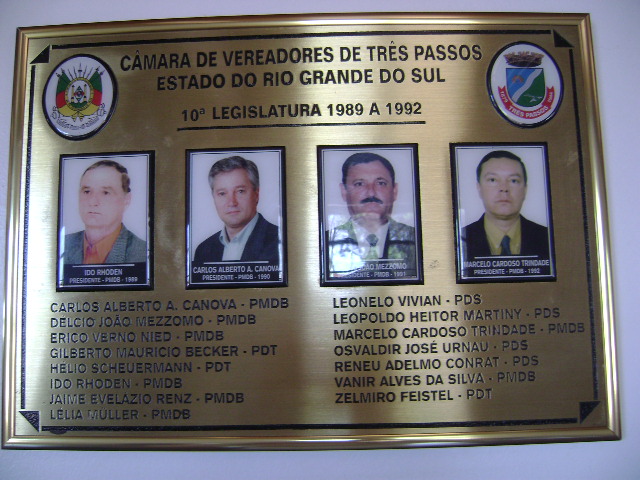 198901.01.89  realizada Sessão Solene de Posse dos Vereadores, Prefeito e Vice – Prefeito.PREFEITO MUNICIPAL: RENEU GERALDINO MERTZVICE – PREFEITO: LODÁRIO LARSSEN MESA REGEDORA DOS TRABALHOS PARA O ANO DE 19891º PERÍODO LEGISLATIVO DA 10ª LEGISLATURAPRESIDENTE: IDO WILLIBALDO RHODENVICE – PRESIDENTE: LEONELO VIVIANSECRETÁRIO: ZELMIRO FEISTELVEREADORES DIPLOMADOS:		DÉLCIO JOÃO MEZZOMO						CARLOS ALBERTO ANDRIGHETTO CANOVAERICO VERNO NIEDGILBERTO MAURÍCIO BECKERHÉLIO SCHEUERMANNIDO WILLIBALDO RHODENJAIME EVILÁZIO RENZLÉLIA MÜLLER LEONELO VIVIANLEOPOLDO HEITOR MARTINYMARCELO CARDOSO TRINDADEOSVALDIR JOSÉ URNAURENEU ADELMO CONRADVANIR ALVES DA SILVA ZELMIRO FEISTELSUPLENTES QUE ASSUMIRAM NA 10ª LEGISLATURA:ERVIN PENNO	HÉLIO JOSÉ HUPPESARGEMIRO DE MATTOSRENATO OPPERMANNCLEMENTE MENEGAT01.06.89 através do Decreto Legislativo 01/89 é realizada Sessão Solene em homenagem ao transcurso dos 50 (cinquenta) anos de fundação da Paróquia Santa Inês.28.07.89 realizada sessão solene em homenagem ao 7º BPM(Sétimo Batalhão da Polícia Militar) –Decreto Legislativo 04/89 -  pelo transcurso do 23 (vigésimo terceiro) aniversário de instalação na cidade de Três Passos.21.08.89 através do Decreto Lei foi fixada a data de 04.09.89 para a Sessão Solene das novas instalações da Câmara no porão da atual sede Prefeitura.04.09.89 realizada Sessão Solene em homenagem as novas instalações da Câmara de Vereadores.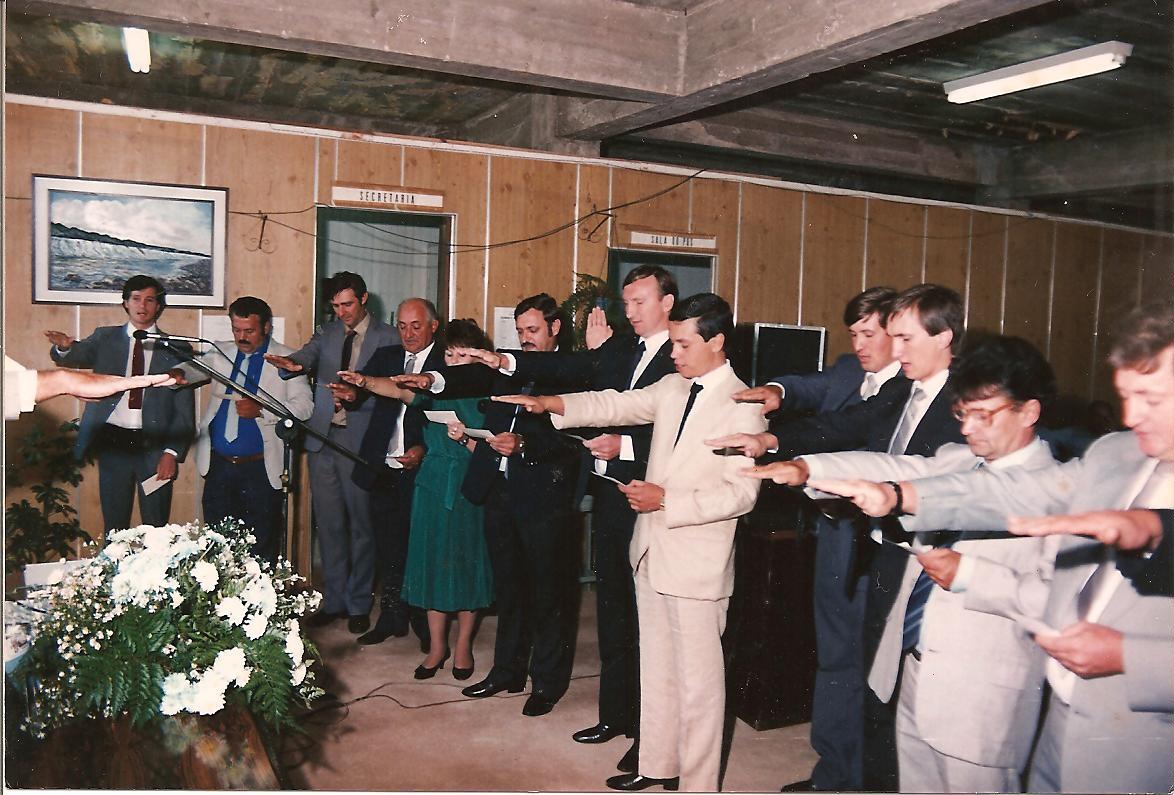 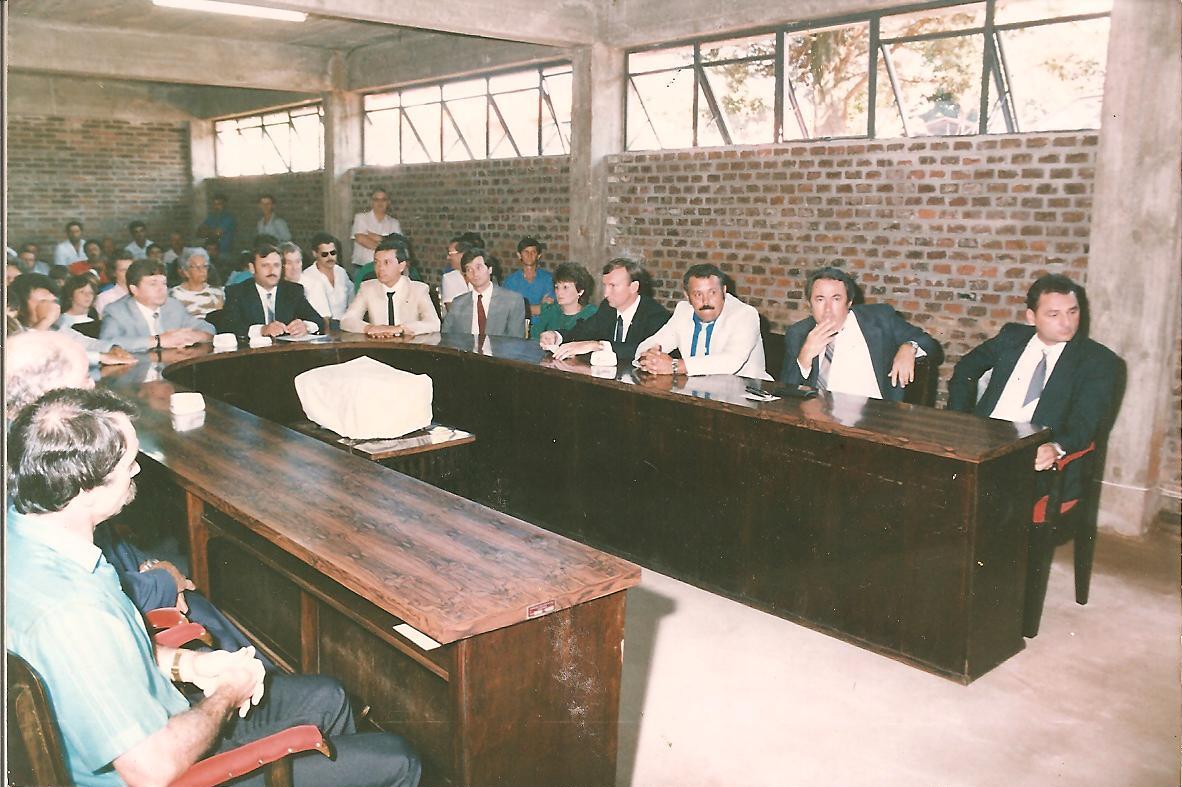 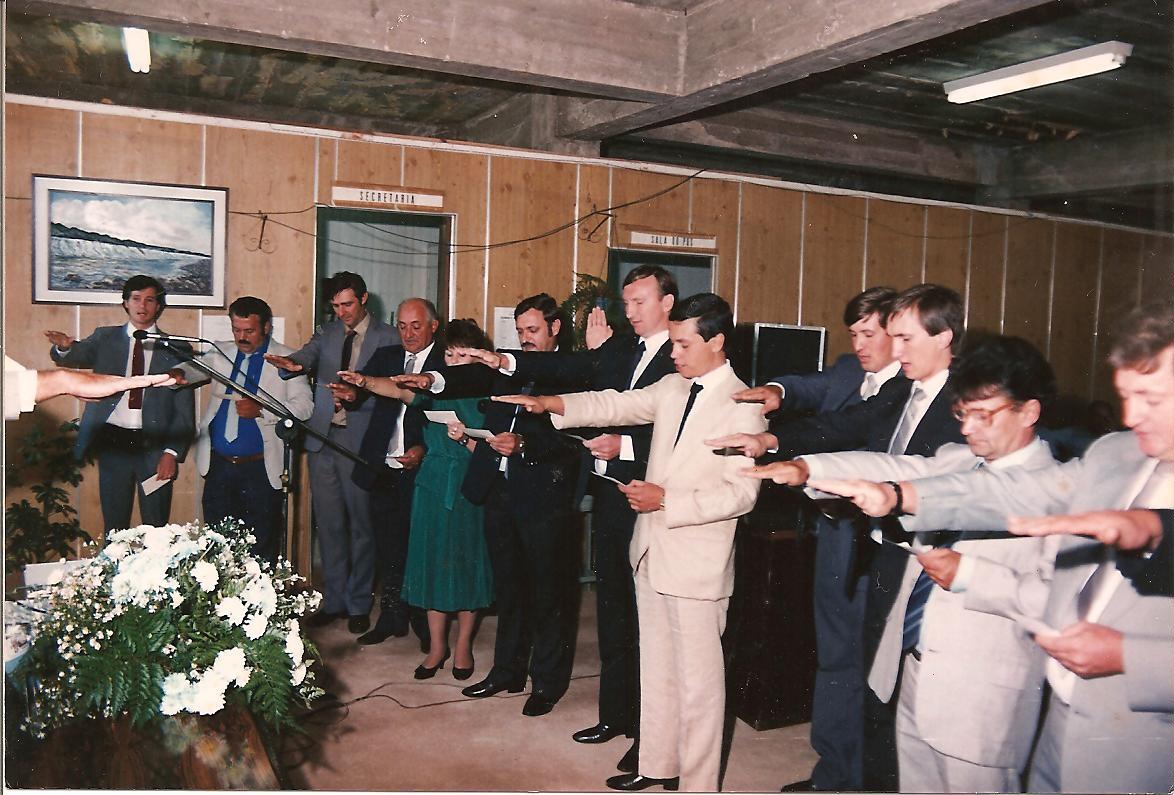 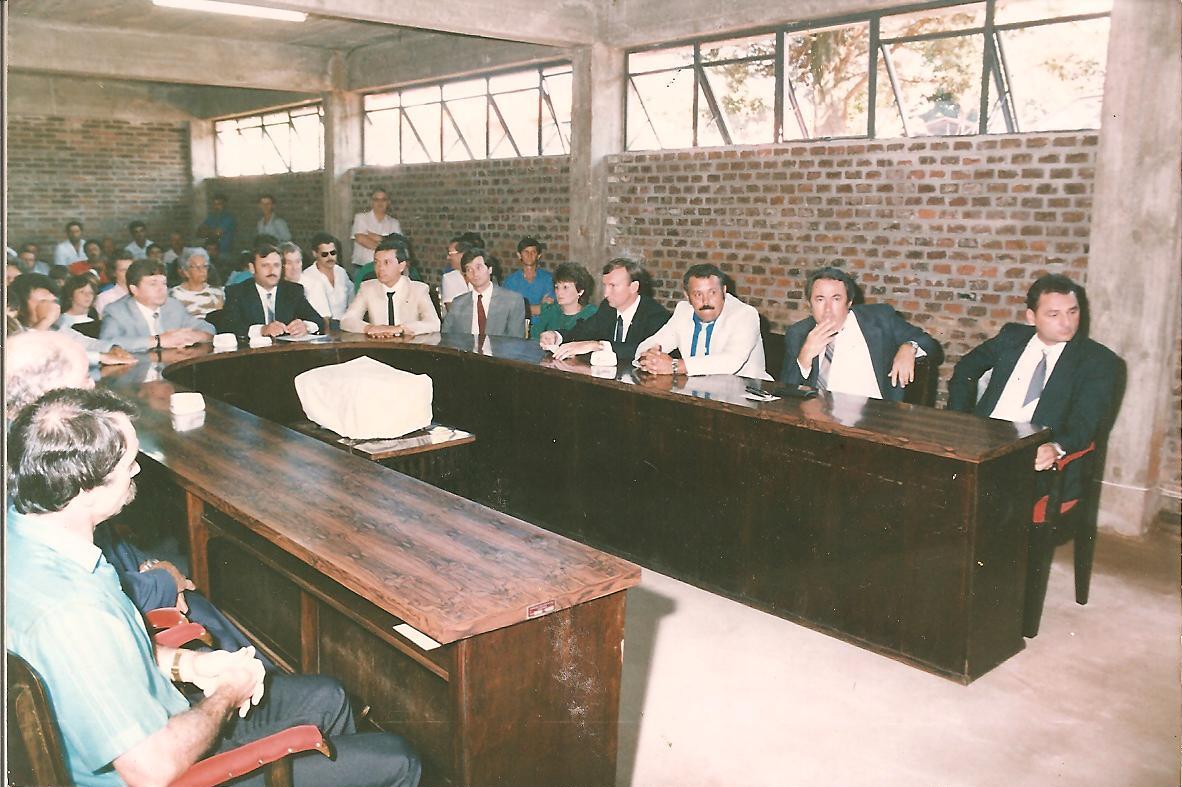 06.10.89 através do Decreto Lei 06/89  foi instalada a  Câmara Municipal Constituinte e realizada uma sessão solene.24.10.89 foi realizada sessão solene em homenagem a Instalação das Comissões Temáticas da Câmara Municipal Constituinte.04.12.89 através do Decreto Lei 08/89 a Sala da Presidência foi denominada de “Sala Ademir Luiz Kerber”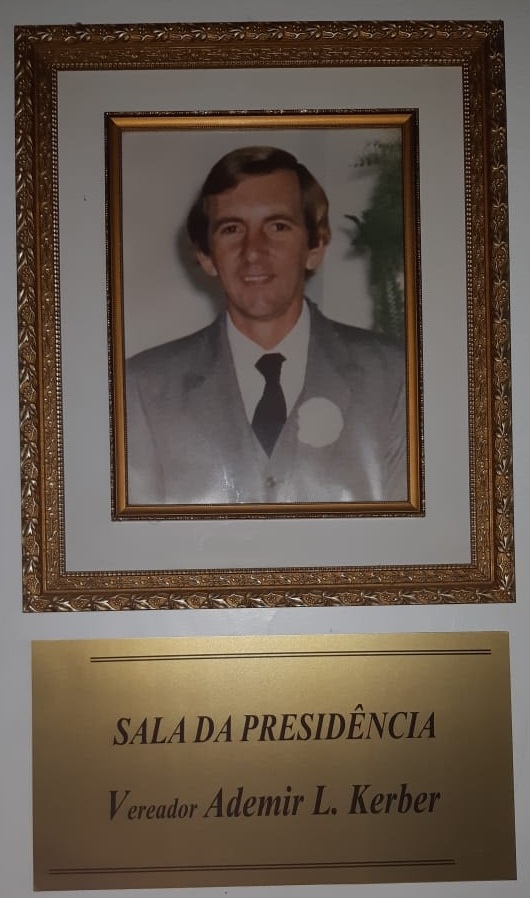 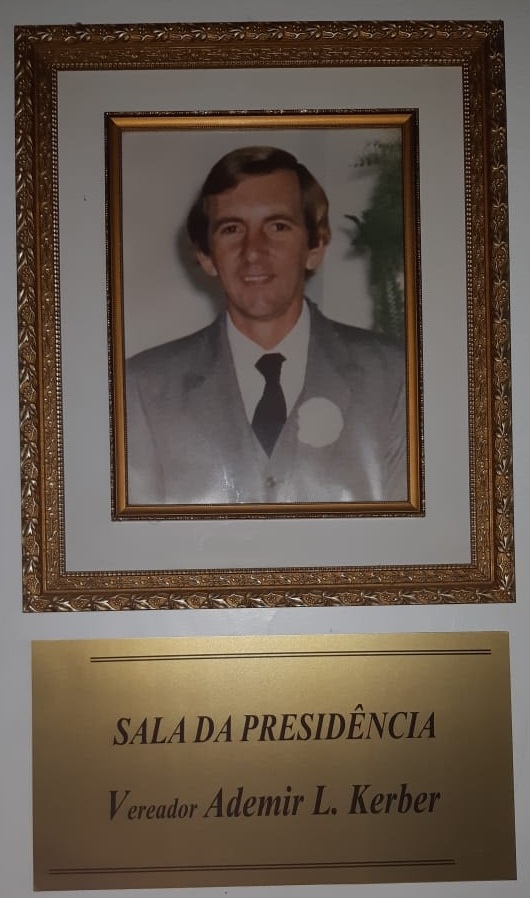 Foram realizadas no ano de 1989, 44 sessões.1990MESA REGEDORA DOS TRABALHOS PARA O ANO DE 19902º PERÍODO LEGISLATIVO DA 10ª LEGISLATURAPRESIDENTE: CARLOS ALBERTO ANDRIGHETTO CANOVAVICE – PRESIDENTE: OSVALDIR JOSÉ URNAUSECRETÁRIA: LÉLIA MÜLLER19.07.90 foi realizada Sessão Solene em homenagem ao Dia do Colono e Motorista (Decreto Lei 16/90)Foram realizadas no ano de 1990, 39 sessões.1991MESA REGEDORA DOS TRABALHOS PARA O ANO DE 19913º PERÍODO LEGISLATIVO DA 10ª LEGISLATURAPRESIDENTE: DÉLCIO JOÃO MEZZOMOVICE – PRESIDENTE: IDO WILLIBALDO RHODENSECRETÁRIO: ERICO VERNO NIED24.06.91 Decretado Luto Oficial pelo falecimento do Prefeito Municipal Reneu Geraldino Mertz ocorrido nesta data. (Decreto Legislativo 30/91)27.06.91 foi realizada Sessão Solene para empossar o Vice-Prefeito Lodário Larsen no cargo de Prefeito Municipal, pelo falecimento do titular Reneu Geraldino Mertz.Durante o ano de 1991, foram realizadas 43 sessões.1992MESA REGEDORA DOS TRABALHOS PARA O ANO DE 19924º PERÍODO LEGISLATIVO DA 10ª LEGISLATURA PRESIDENTE: MARCELO CARDOSO TRINDADEVICE – PRESIDENTE: VANIR ALVES DA SILVASECRETÁRIO: JAIME EVILÁZIO RENZ23.07.92  foi realizada sessão solene em homenagem ao Dia do Colono e Motorista.06.09.92 foi realizada uma Sessão Solene ?????17.11.92 através do Decreto Legislativo fica denominada Praça Reneu Geraldino Mertz a atual praça Tancredo Neves .No ano de 1992 foram realizadas 44 sessões.1993No dia xxxxx foi realizada a Sessão Solene de Posse do Prefeito Municipal, do vice-Prefeito e dos Vereadores eleitos em xxxxxPREFEITO MUNICIPAL: WALDÍRIO PEDRALLIVICE – PREFEITO: ZILÁ MARIA BREITENBACHVEREADORES DIPLOMADOS:ADELAR FRANKE ALTINO MOREIRA DE CAMPOSANICETO SEVERINO SEHNAROLDO BARBOZA MENEGHELCARLOS ALBERTO ANDRIGHETTO CANOVAGILBERTO MAURÍCIO BECKERIVO HERTON ZÜGELJORGE TADEU SCHIMIDTNICANOR ANTUNES DO NASCIMENTOOSVALDIR JOSÉ URNAU OTTO ARMINDO HENNICKASUZANA AMBROS PEREIRAVATERI FRANCISCO NECKELSUPLENTES QUE ASSUMIRAM NA 11ª LEGISLATURA:SADI CARDOSOALFEU RAPOSO DE AZEVEDOARGEMIRO GOMES FILHO (outubro de 1994 até outubro de 1995).JAIME EVILÁSIO RENZLEOPOLDO HEITOR MARTINYVALTER DICKELMESA REGEDORA DOS TRABALHOS PARA O ANO DE 19931º PERÍODO LEGISLATIVO DA 11ª LEGISLATURAPRESIDENTE: OSVALDIR  JOSÉ URNAUVICE – PRESIDENTE: VATERI FRANCISCO NECKEL		 	SECRETÁRIO:Foram realizadas no ano de 1993, 2 sessões solenes.Durante o ano de 1993 foram realizadas 45 sessões. 1994MESA REGEDORA DOS TRABALHOS PARA O ANO DE 19942º PERÍODO LEGISLATIVO DA 11ª LEGISLATURAPRESIDENTE: CARLOS ALBERTO ANDRIGHETTO CANOVAVICE – PRESIDENTE:		SECRETÁRIO: 		22.07.94 através do Decreto Lei 70/94 foi concedida homenagem ao Colono e Motorista pela passagem do seu dia. 20.11.94 através do Decreto Lei 74/94 foi concedida homenagem aos 42 anos do Distrito de Esperança.Foram realizadas no ano de 1994, duas sessões solenes.Durante o ano de 1994, foram realizadas 44 sessões.1995MESA REGEDORA DOS TRABALHOS PARA O ANO DE 19953º PERÍODO LEGISLATIVO DA 11ª LEGISLATURA PRESIDENTE: NICANOR ANTUNES DO NASCIMENTOVICE – PRESIDENTE: ADELAR  FRANKESECRETÁRIO: 	CARLOS ALBERTO ANDRIGHTTO CANOVADurante o ano de 1995 foram realizadas 40 sessões.1996MESA REGEDORA DOS TRABALHOS PARA O ANO DE 19964º PERÍODO LEGISLATIVO DA 11ª LEGISLATURAPRESIDENTE: AROLDO BARBOZA MENEGHELVICE – PRESIDENTE: IVO HERTON ZÜGELSECRETÁRIO: ALTINO MOREIRA DE CAMPOS Durante o ano de 1996, foram realizadas 38 sessões.1997Foi realizada durante o ano de 1997 uma sessão solene para dar posse aos Vereadores ao Prefeito e ao Vice – Prefeito, eleitos no pleito de outubro de 1996.PREFEITO MUNICIPAL : 	ZILÁ MARIA BREITENBACHVICE – PREFEITO: CARLOS ALBERTO ANDRIGHETTO CANOVAMESA REGEDORA DOS TRABALHOS PARA O ANO DE 19971º PERÍODO LEGISLATIVO DA 12ª LEGISLATURAPRESIDENTE: AROLDO BARBOZA MENEGHELVICE – PRESIDENTE: VATERI FRANCISCO NECKELSECRETÁRIO: LURDES DRESCHVEREADORES DIPLOMADOS: ANICETO SEVERINO SEHNARGEMIRO GOMES FILHO  AROLDO BARBOZA MENEGHELGERALDO BOGADO FILHOIVO HERTON ZÜGELJANDIR LAGEMANNJUAREZ PAULO BRAGA ZAMBERLANLURDES DRESCHNICANOR ANTUNES DO NASCIMENTOOLDEMAR HOLZLECHNEROSVALDIR JOSÉ URNAUTITO KERN VATERI FRANCISCO NECKELSUPLENTES QUE ASSUMIRAM NA 12ª LEGISLATURA:ALTINO MOREIRA DE CAMPOS OTTO ARMINDO HENNICKALIRIO NEULANDMANOEL BALÉMLEOPOLDO HEITOR MARTINYJAIME EVILÁZIO RENZJOÃO PEDRO DE MELLODurante o ano de 1997 foram realizadas quarenta e seis sessões.1998MESA REGEDORA DOS TRABALHOS PARA O ANO DE 1998 2º PERÍODO LEGISLATIVO DA 12ª LEGISLATURA PRESIDENTE: ARGEMIRO GOMES FILHOVICE – PRESIDENTE: JUAREZ PAULO BRAGA ZAMBERLAN 		SECRETÁRIO: NICANOR ANTUNES DO NASCIMENTO31.10.88 através do Decreto Legislativo 09/98 foi concedido homenagem ao 37º aniversário de fundação da Escola Tecnica Cenecista Ruy Barbosa. 31.1088 Medalha de Honra ao Mérito aos ex-alunos da Escola Técnica Cenecista Ruy Barbosa (vide pagina de cidadãos homenageados, no final deste histórico)Foram realizadas durante o ano de 1998, duas sessões solenes.Durante o ano de 1998, foram realizadas quarenta e três sessões.1999MESA REGEDORA DOS TRABALHOS PARA O ANO DE 19993º PERÍODO LEGISLATIVO DA 12ª LEGISLATURAPRESIDENTE: IVO HERTON ZÜGELVICE – PRESIDENTE: AROLDO BARBOSA MENEGHEL SECRETÁRIO: OSVALDIR JOSÉ URNAUDurante o ano de 1999, foram realizadas quarenta sessões. 2000MESA REGEDORA DOS TRABALHOS PARA O ANO DE 20004º PERÍODO LEGISLATIVO DA 12ª LEGISLATURAPRESIDENTE: VATERI FRANCISCO NECKELVICE – PRESIDENTE: LURDES DRESHSECRETÁRIO: IVO HERTON ZÜGELSUPLENTES QUE ASSUMIRAM NESSA LEGISLATURA DE  2000ALTINO MOREIRA DE CAMPOS (PSDB)OTTO ARMINDO HENNICKA (PMDB)LIRIO NEULAND (PC DO B)LEOPOLDO HEITOR MARTINY (PPB)JOÃO PEDRO DE MELO (PT)22.08.00 Decreto 10/00 – concedido Título de Cidadão Três Passense para Ruy Pauletti.18.09.00 Sessão Solene – 10 anos de promulgação da Lei Orgânica;13.12.00  Decreto 16/00 – Luto Oficial em virtude do falecimento do ex-vereador e ex-prefeito Alcides Braun.Durante o ano de dois mil foram realizadas 43 sessões.13º LEGISLATURA – 2001 A 20042001Foi realizada em 01.01.2001 a sessão solene de posse da Prefeita e Vice-Prefeito e  dos novos Vereadores.PREFEITO MUNICIPAL: 	ZILÁ MARIA BREITENBACHVICE – PREFEITO:		CARLOS ALBERTO ANDRIGHETTO CANOVAMESA REGEDORA DOS TRABALHOS PARA O ANO DE 20011º PERÍODO LEGISLATIVO DA 13ª LEGISLATURAPRESIDENTE: LURDES DRESCHVICE – PRESIDENTE: OLDEMAR HOLZLECHNERSECRETÁRIO: ARNO LUIS ARNEMANNVEREADORES DIPLOMADOS: 	ANICETO SEVERINO SEHNARNO LUIS ARNEMANNBERNADINO BATISTA DOS SANTOSEDIVAN NELSI BARONIVO HERTON ZÜGELLÉLIA MÜLLERLÍRIO LUIZ NEULAND	LURDES DRESCHOLDEMAR HOLZLECHNER	OTÁVIO LUFTPEDRO PAULO DA SILVAREJANE LUISA RICHTER			VATERI FRANCISCO NECKELDurante o ano de 2001 foram realizadas 48   sessões.2002MESA REGEDORA DOS TRABALHOS PARA O ANO DE 20022º PERÍODO LEGISLATIVO DA 13ª LEGISLATURAPRESIDENTE: ANICETO SEVERINO SEHNVICE – PRESIDENTE: BERNADINO BATISTA DOS SANTOSSECRETÁRIO: IVO HERTON ZÜGELDurante o ano de 2002 foram realizadas:35 sessões ordinárias 16 sessões extraordinárias 1 solene.2003MESA REGEDORA DOS TRABALHOS PARA O ANO DE 20033º PERÍODO LEGISLATIVO DA 13ª LEGISLATURAPRESIDENTE: PEDRO PAULO DA SILVAVICE – PRESIDENTE: OTÁVIO LUFTSECRETÁRIA: REJANE LUISA RICHTERDurante o ano de 2003 foram realizadas:38 sessões ordinárias 04 sessões extraordinárias.2004MESA REGEDORA DOS TRABALHOS PARA O ANO DE 20044º PERÍODO LEGISLATIVO DA 13ª LEGISLATURAPRESIDENTE: BERNADINO BATISTA DOS SANTOSVICE – PRESIDENTE: LÉLIA MÜLLERSECRETÁRIA: LURDES DRESCHDurante o ano de 2004 foram realizadas:38  sessões ordinárias e5 sessões extraordinárias.SUPLENTES QUE ASSUMIRAM NA 13ª LEGISLATURA – 2001/2004:TARCÍSIO KUHNLEOPOLDO HEITOR MARTINYNICANOR ANTUNES DO NASCIMENTOJANDIR LAGEMANNJUAREZ PAULO BRAGA ZAMBERLANGILBERTO MAURÍCIO BECKERARGEMIRO GOMES FILHO ( assumiu de 15.04.02 até 13.05.02 , de 10.11.03 até 24.11.03 )LEDI MARIA LIBARDONIVALTER VALDIR DICKELTITO KERNSYLVIA MESSER14º LEGISLATURA – 2005 A 2008200501.01.2005 Foi realizada  a sessão solene de posse do Prefeito e Vice-Prefeita e  dos novos Vereadores.PREFEITO MUNICIPAL: CARLOS ALBERTO ANDRIGHETTO CANOVAVICE – PREFEITO: REJANE LUISA RICHTERMESA REGEDORA DOS TRABALHOS PARA O ANO DE 20051º PERÍODO LEGISLATIVO DA 14ª LEGISLATURAPRESIDENTE: LÉLIA MÜLLERVICE – PRESIDENTE: VATERI FRANCISCO NECKELSECRETÁRIA:	LURDES DRESCH VEREADORES DIPLOMADOS / PARTIDO /VOTOSANICETO SEVERINO SEHN (PSDB) 473EDIVAN NELSI BARON (PTB) 846EGON JANDREY (PSB) 456IDO WILIBALDO RHODEN (PTB) 728JAIR LAGEMANN (PTB) 966LÉLIA MÜLLER (PMDB) 789LURDES DRESCH (PMDB) 797TARCÍSIO KUHN (PMDB) 707VATERI FRANCISCO NECKEL (PSDB) 520Durante o ano de 2005 foram realizadas:37 sessões ordinárias07 sessões extraordinárias  02 sessões solenes2006MESA REGEDORA DOS TRABALHOS PARA O ANO DE 20062º PERÍODO LEGISLATIVO DA 14ª LEGISLATURAPRESIDENTE: ANICETO SEVERINO SEHNVICE – PRESIDENTE: LÉLIA MÜLLERSECRETÁRIO: EGON JANDREYDurante o ano de 2006 foram realizada:XxxxxXxxxxxxxx2007MESA REGEDORA DOS TRABALHOS PARA O ANO DE 20073º PERÍODO LEGISLATIVO DA 14ª LEGISLATURAPRESIDENTE: LURDES DRESCHVICE – PRESIDENTE: EGON JANDREYSECRETÁRIO:VATERI FRANCISCO NECKELDurante o ano de 2007foram realizada:XxxxxXxxxxxxxx2008MESA REGEDORA DOS TRABALHOS PARA O ANO DE 20084º PERÍODO LEGISLATIVO DA 14ª LEGISLATURAPRESIDENTE: VATERI FRANCISCO NECKELVICE – PRESIDENTE: LURDES DRESCHSECRETÁRIO:  LÉLIA MÜLLERSUPLENTES QUE ASSUMIRAM NA 14ª LEGISLATURA – 2005/2008:GILBERTO MAURÍCIO BECKER (assumiu a cadeira do Vereador Tarcisio Kuhn, que foi Secretário do Parque de Máquinas, no período de abril/05 a Jan/08)CURT  JOSÉ GOTTWALDVANDERLEI ALVES (assumiu em julho/06)Durante o ano de 2008 foram realizadas:42 sessões ordinárias5 sessões extraordinárias1 sessões solenes.15º LEGISLATURA – 2009 A 2012200901.01.2009 realizada  a sessão solene de posse do Prefeito e Vice-Prefeito e  dos novos Vereadores.PREFEITO: CLERI CAMILOTTIVICE-PREFEITO: ELSO SEVERNINIMESA REGEDORA DOS TRABALHOS PARA O ANO DE 20091º PERÍODO LEGISLATIVO DA 15ª LEGISLATURAPRESIDENTE: OLDEMAR HOLZLECHNER		VICE – PRESIDENTE: EDIVAN NELSI BARON	SECRETÁRIA : MARLI FRANKE	VEREADORES DIPLOMADOS / PARTIDO /VOTOSCARLITO SOMMER (PSDB) 491EDIVAN NELSI BARON (PTB) 1.035IDO VILIBALDO RHODEN (PTB) 1.226LÉLIA MÜLLER (PMDB) 728MARLI FRANKE (PT) 1.116OLDEMAR HOLZLECHNER (PSDB) 520PAULO ENÉIAS DORNELLES ZÜGEL (PMDB) 539TARCISIO KUHN (PMDB) 660VATERI FRANCISCO NECKEL (PSDB) 467Em março de 2009 foi adquirida a Sede Própria da Câmara de Vereadores localizada na Rua Salgado Filho, nº 79, através  da Lei Municipal nº 4225 de 26 de março de 2009, pelo valor de R$205.0000,00 (Duzentos e cinco mil reais).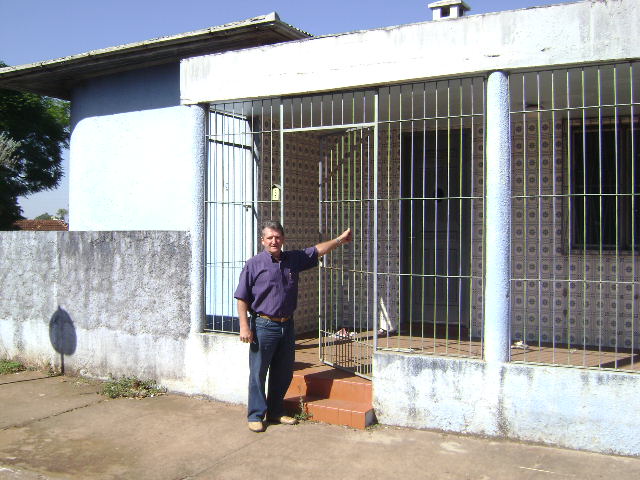 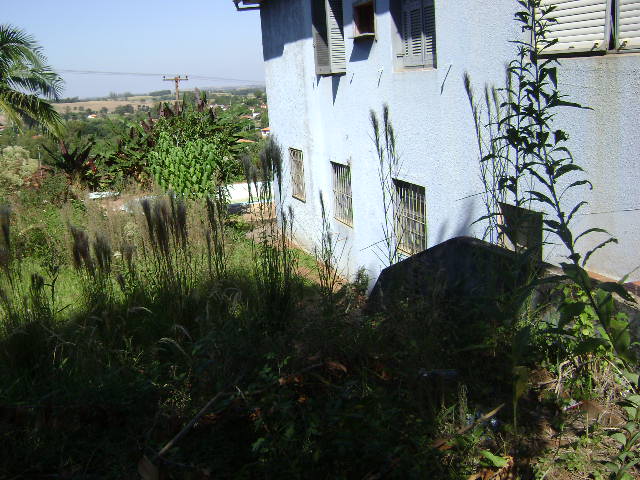 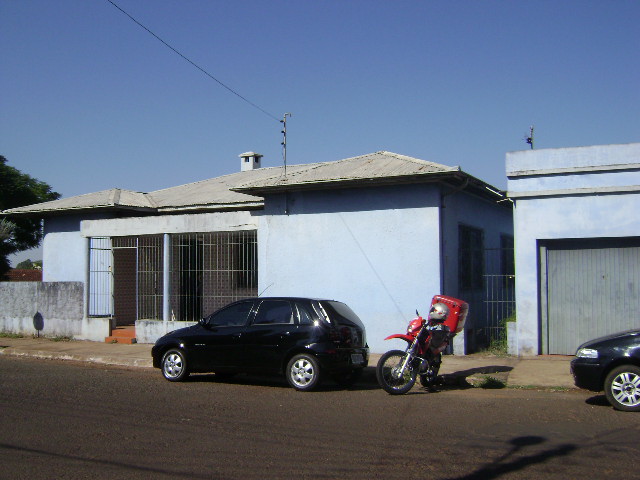 Fotos disponíveis na pasta (Cris/documentos/fotos/casa)01.06.09 Sessão Solene de inauguração da Sede Nova com a presença dos familiares de médico Antônio Leutchuk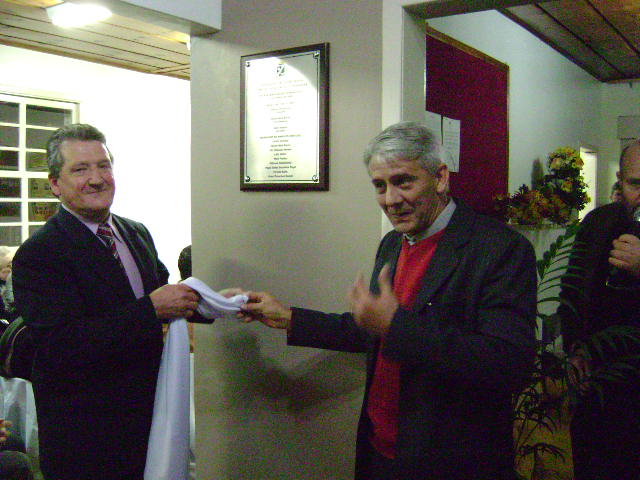 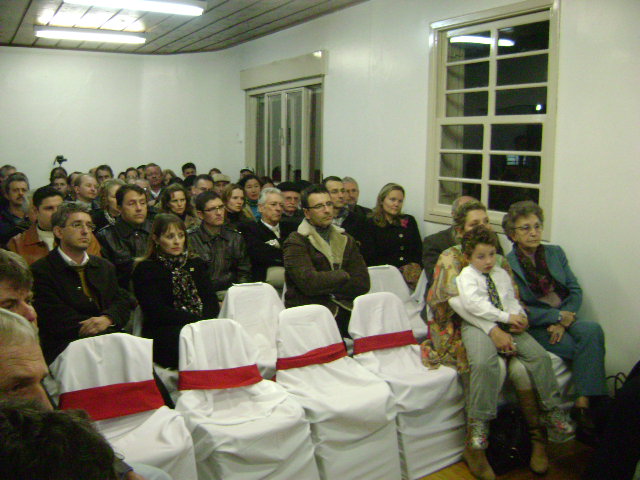 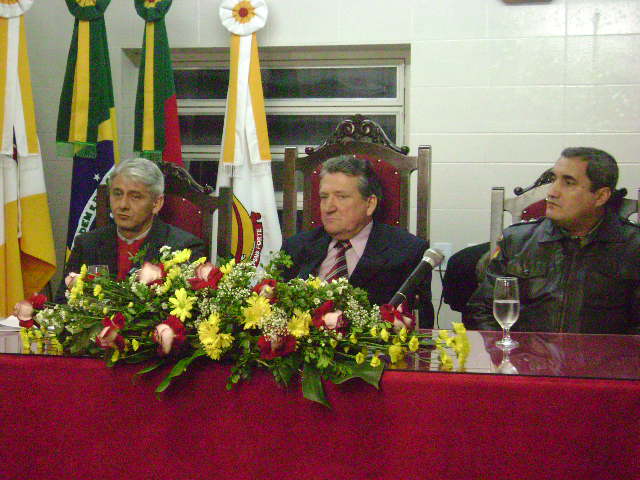 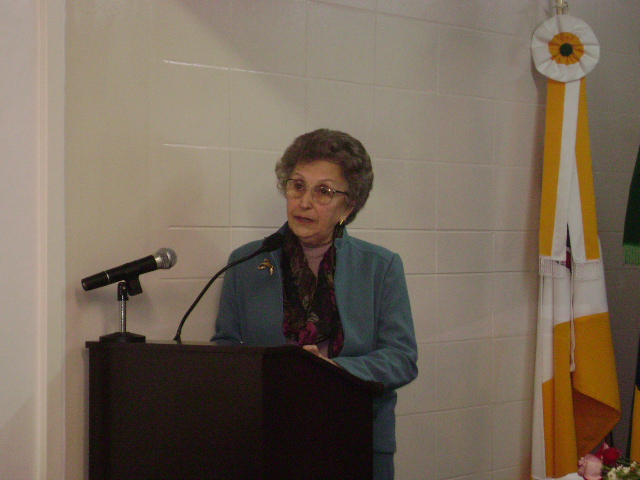 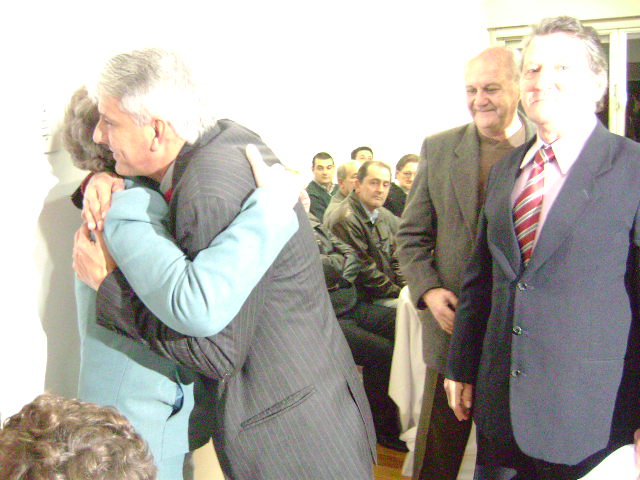 *fotos disponíveis na pasta (Cris/documentos/fotos/sessão solene inauguração)No ano de 2009 foram realizadasXxxxxXxxxxx2010MESA REGEDORA DOS TRABALHOS PARA O ANO DE 20102º PERÍODO LEGISLATIVO DA 15ª LEGISLATURAPRESIDENTE: MARLI FRANKE		VICE – PRESIDENTE: VATERI FRANCISCO NECKELSECRETÁRIO: PAULO E. D. ZÜGEL	 Decreto 02/10 concede  títulos a cidadãos:17.04.10 – Sessão solene de entrega de títulos no Centro de Eventos do Parque de Exposições Egon Júlio Goezler, quando da realização da 11ª FEICAP.20.08.2010 – falecimento do Vice-Prefeito Municipal Elso Severnini. Não assumiu ninguém em seu lugar. No ano de 2010 foram realizadasXxxxxXxxxxx2011MESA REGEDORA DOS TRABALHOS PARA O ANO DE 20113º PERÍODO LEGISLATIVO DA 15ª LEGISLATURAPRESIDENTE: TARCISIO KUHN		VICE – PRESIDENTE: LÉLIA MÜLLERSECRETÁRIA: MARLI FRANKENo ano de 2011 foram realizadasXxxxxXxxxxx2014MESA REGEDORA DOS TRABALHOS PARA O ANO DE 20124º PERÍODO LEGISLATIVO DA 15ª LEGISLATURAPRESIDENTE: VATERI FRANCISCO NECKEL	VICE – PRESIDENTE: PAULO ENÉAS DORNELLES ZÜGELSECRETÁRIA: LÉLIA MÜLLERNo ano de 2012 foram realizadasXxxxxXxxxxxSUPLENTES QUE ASSUMIRAM NA 15ª LEGISLATURA – 2009/2012:DORILDA LOURDES BRESSAN SARTORI (PMDB) De 21.06.10 a 30.06.10 (Lélia licenciou-se)De 01.02.11 a 24.02.11 (Tarcisio assumiu a Prefeitura)D 01.05.11 a 19.06.11  (Tarcisio assumiu a Prefeitura)De05.03.12 a 02.04.12 (Paulo licenciou-se para assuntos particulares)De 22.10.12 a 31.10.12 (Lélia licenciou-se para tratamento de saúde)NELSON MORGENSTERN (PTB)        De 29/07 a 12/08/10 (Ido licenciou-se)De 08/11 a 22/11/10 (Edivan licenciou-se)AQUILES LUIZ HANSEN (PSDB)De 07.02.11 a 21.02.11 (Oldemar licenciou-se tratamento de saúde)de 01.02.12 a 05.02.12 (Vateri assumiu a Prefeitura)LURDES DRESCH (2ª Suplente PMDB)De 21.03.11 a 25.03.11 (Tarcisio assumiu a Prefeitura)De 08.09.11 a 02.10.11 (Tarcisio assumiu a Prefeitura)16º LEGISLATURA – 2013 A 2016201301.01.2013 – Sessão Solene de Posse do Prefeito, Vice-Prefeito e VereadoresPREFEITO: CLERI CAMILOTTIVICE-PREFEITO: JOSÉ CARLOS AMARALVEREADORES DIPLOMADOS / PARTIDO /VOTOSALCIONE CÉZAR DOS SANTOS(PCdoB) 528CARLITO SOMMER (PSDB) 644EDIVAN NELSI BARON (PTB) 811IDO VILIBALDO RHODEN (PTB) 764JAIR LAGEMANN (PTB)776JAIR LOCATELLI (PSDB)461JORGE LEANDRO DICKEL (PT) 1386LÉLIA MÜLLER (PMDB) 	LEOMAR KOESTER(PSDB)491			PAULO ENÉIAS DORNELLES ZÜGEL (PMDB) 545PEDRO RICARCO NIEDERLE JAHN (PP) 337MESA REGEDORA DOS TRABALHOS PARA O ANO DE 20131º PERÍODO LEGISLATIVO DA 16ª LEGISLATURAPRESIDENTE: PAULO ENÉAS DORNELLES ZÜGELVICE – PRESIDENTE: JAIR LOCATELLISECRETÁRIO: ALCIONE CÉZAR DOS SANTOS21.08.13 a Resolução 3/13 diminui o recesso parlamentar julho que era de 30 dias, para 15 dias (de 15 a 31 de julho).No ano de 2013 foram realizadasXxxxxXxxxxx2014MESA REGEDORA DOS TRABALHOS PARA O ANO DE 20142º PERÍODO LEGISLATIVO DA 16ª LEGISLATURAPRESIDENTE: IDO VILIBALDO RHODENVICE – PRESIDENTE: JAIR LAGEMANNSECRETÁRIO: PEDRO RICARDO NIEDERLE JAHN2015MESA REGEDORA DOS TRABALHOS PARA O ANO DE 20153º PERÍODO LEGISLATIVO DA 16ª LEGISLATURA – 01.01.15 a 31.06.15PRESIDENTE: ALCIONE CEZAR DOS SANTOSVICE – PRESIDENTE: CARLITO SOMMERSECRETÁRIO: JORGE LEANDRO DICKEL30.06.15 houve renúncia de parte de integrantes da Mesa Diretora. O Vereador Alcione Cezar dos Santos e o Vereador Carlito Sommer renunciaram ao cargo de Presidente e Vice-Presidente, respectivamente. Assim sendo, foi feita nova eleição da mesa para os cargos acima mencionados01.07.15 a 31.12.15PRESIDENTE: CARLITO SOMMERVICE – PRESIDENTE: ALCIONE CEZAR DOS SANTOSSECRETÁRIO: JORGE LEANDRO DICKEL10.08.15 o Vereador Jorge Leandro Dickel renunciou ao cargo de Secretário da Mesa Diretora. No mesmo dia foi realizada nova eleição e o Vereador Paulo E. Dornelles Zügel assumiu o cargo de secretário.11.08.15 a 31.12.15PRESIDENTE: CARLITO SOMMERVICE – PRESIDENTE: ALCIONE CEZAR DOS SANTOSSECRETÁRIO: PAULO ENEIAS DORNELLES ZÜGEL04.12.2015 o Vereador Carlito Sommer, se licenciou do cargo de Presidente da Câmara pelo período de 04/12/15 a 17/12/15, assumindo seu lugar nesse período o Vice-Presidente Alcione Cezar dos Santos.2015MESA REGEDORA DOS TRABALHOS PARA O ANO DE 20164º PERÍODO LEGISLATIVO DA 16ª LEGISLATURA – JANEIRO A AGOSTO:PRESIDENTE: JORGE LEANDRO DICKELVICE – PRESIDENTE: SECRETÁRIO: AGOSTO A DEZEMBRO:PRESIDENTE: LÉLIA MÜLLERVICE – PRESIDENTE: PAULO ENÉIAS DORNELLES ZUGUESECRETÁRIO: JAIR LOCATELLICOLIGAÇÕES:José O. Schäfer 	1º suplente do PT – 1º suplente coligação PCdoB/PMDB/PTAdelar Franke	1º suplente PMDB – 2º suplente coligação PCdoB/PMDB/PTSergio de Quadros 2º suplente do PT – 3º suplente coligação PCdoB/PMDB/PTJoão Boll		3º suplente do PT – 4º suplente coligação PCdoB/PMDB/PTGilmar Maier	4º suplente do PT – 5º suplente coligação PCdoB/PMDB/PTPaulo Dörr		5º suplente do PT – 6º suplente coligação PCdoB/PMDB/PTAniceto Sehn	1º suplente do PP – 1º suplente coligação PTB/PPJoine Bergmann	1º suplente do PTB – 2º suplente coligação PTB/PPSUPLENTES QUE ASSUMIRAM NA 16ª  LEGISLATURA – 2013/2016Jorge Leandro Dickel licenciou-se no período 10/08/15 a 20/11/15. ADELAR FRANKE - 1º suplente PMDB - Dia 14.07.14 (assumiu o lugar da Ver. Lélia Müller – 1 sessão)Dia 01.12.14 (assumiu o lugar do Ver. Alcione Cezar dos Santos – 1 sessão)ANICETO SEVERINO SEHN - 1º suplente do PP De 07.02.13 a 19.02.13 (assumiu no lugar do Ver. Ido Rhoden)De 15.04.13 a 29.04.13(assumiu no lugar do Ver. Edivan Baron)De  02.01.14 a 05.01.14 (assumiu no lugar do Ver. Ido Rhoden)De  16.06.14 a 02.07.14 (assumiu no lugar do Ver. Ido Rhoden)De 11.11.15 a 17.11.15 (assumiu no lugar do Ver. Edivan Baron)EVANDRO AUGUSTO COLOMBO - 3º suplente PSDB21.10.13 (assumiu no lugar do Ver. Sergio Gomes – 1 sessão)28.10.13 (assumiu no lugar do Ver. Jair Locatelli – 1 sessão)GILMAR MAIER – 4º suplente do PTDe 05.10.15 a 23.10.15 (assumiu no lugar do Ver. Jorge Leandro Dickel)JOÃO ROQUE BOLL – 3º suplente  do PT – De 13.11.13 a 22.11.13 (assumiu no lugar do Ver. Paulo E. D. Zügel )De 14.08.15 a 18.08.15 (assumiu no lugar do Ver. Alcione Cezar do Santos)JOINE BERGMANN - 1º suplente PTB De 03.06 a 09.06.13 (assumiu no lugar do Ver. Jair Lagemann )Dia 22.06.15 (assumiu no lugar do Vereador Jair Lagemann – 1 sessão)De 03.11.15 a 10.11.15 (assumiu no lugar do Ver. Edivan Baron)De 07 a 09/12/15 (assumiu no lugar do Ver. Jair Lagemann)De 04 a 15.07.16 (assumiu no lugar do Ver. Jair Lagemann)JOSÉ ORLANDO SCHÄFER - 1º suplente PT – De 08.04 a 22.04.2013 (assumiu no lugar da Ver. Lélia Müller)Dia 19.08.2013 (assumiu no lugar do Ver. Alcione Cezar dos Santos -1 sessão)Dia 02.09.2013 (assumiu no lugar do Ver. Lélia Müller -1 sessão)Dia 23.06.14 (assumiu no lugar do Ver. Jorge Leandro Dickel – 1 sessão)De 10.08 a 04.09.15 (assumiu no lugar do Ver. Jorge Leandro Dickel)De 24.10.15 a 06.11.15 (assumiu no lugar do Ver. Jorge Leandro Dickel) De 06.02 a 15.02.16 (assumiu no lugar do Ver. Jorge Leandro Dickel que assumiu o Executivo)De 16.08 a 03.09.16 (assumiu no lugar da Ver. Lélia Müller que assumiu o Executivo)MARIA TEREZINHA HECK – 6ª suplente PSDB  - Dia 27.10.14 (assumiu o lugar do Ver. Carlito Sommer – 1 sessão)OLDEMAR HOLZLECHNER - 2º suplente PSDB Dia 17.06.13 (assumiu no lugar do Ver. Jair Locatelli  - 1 sessão)Dia 19.08.13 (assumiu no lugar do Ver. Leomar Koester -1 sessão)Dia 04.08.14 (assumiu o lugar do Ver. Carlito Sommer – 1 sessão)Dia 11.08.14 (assumiu o lugar do Ver. Carlito Sommer – 1 sessão)Dia 01.09.14 (assumiu o lugar do Ver. Jair Locatelli – 1 sessão)PAULO DORR -  5º suplente do PT - assumiu De 06.11.15 a  20.11.15 (assumiu no lugar do Ver. Jorge Leandro Dickel)REJANE RICHTER - 3º suplente PSDB 16.09.13 (assumiu no lugar do Ver.  Jair Locatelli – 1 sessão)23.09.13 (assumiu no lugar do Ver.  Leomar Köester – 1 sessão)Dia  03.11.14 (assumiu o lugar do Ver. Carlito Sommer – 1sessão)SERGIO DE QUADROS - 2º suplente do PT De 04.09.15 a 16.10.15 (assumiu o lugar do Ver. Jorge Leandro Dickel)SERGIO GOMES - 1º suplente PSDBa partir de 20.05.13  (assumiu no lugar do Ver. Carlito Sommer em virtude de decisão judicial do Juiz Eleitoral)Dia 16.03.15 (assumiu o lugar do Ver. Jorge Leandro Dickel – 1 sessão)VINICIUS BINDÉ ARBO DE ARAÚJO - 4º suplente do PSDB14.10.13 (assumiu no lugar do Ver. Leomar Köester  - 1 sessão)16º LEGISLATURA – 2017 A 2020201701.01.2017 – Sessão Solene de Posse do Prefeito, Vice-Prefeito, Secretários e Vereadores no salão de Atos da Unijuí. PREFEITO:  JOSÉ CARLOS ANZILEIRO AMARALVICE-PREFEITO: JORGE LEANDRO DICKELVEREADORES DIPLOMADOS / PARTIDO /VOTOSARLEI TOMAZONI (PSDB)744EDIVAN BARON (PTB) 593FLAVIO HABITZREITER (PTB)1.697IVO HERTON ZÜGEL (PMDB)298IDO RHODEN (PTB)600MARIA HELENA KRUMMENAUER (PTB)514MARLI FRANKE (PT)510NADER UMAR (PSDB)911ROSANI DO NASCIMENTO (PSDB)555VINICIUS DE ARAÚJO (PCdoB)632WILLIAN HEINECK (PMDB)283MESA REGEDORA DOS TRABALHOS PARA O ANO DE 20171º PERÍODO LEGISLATIVO DA 17ª LEGISLATURAPRESIDENTE: EDIVAN NELSI BARONVICE – PRESIDENTE: FLÁVIO HABITZEREITERSECRETÁRIO:	VINICIUS BINDÉ ARBO DE ARAÚJOCOLIGAÇÕES:PSDB/PPS/PSBJair Locatelli 	1º suplente do PSDB – 1º suplente coligação PSDB/PPS/PSBCarlito Sommer	2º suplente PSDB – 2º suplente coligação PSDB/PPS/PSBVanderlei Alves    3º suplente PSDB – 3º suplente coligação PSDB/PPS/PSBPT/ PCdoBAlci Finatto		1º suplente do PT – 1º suplente coligação PT/ PCdoBCezar dos Santos   1º suplente do PCdoB – 2º suplente coligação PT/ PCdoBJoão Boll               2º suplente do PCdoB – 3º suplente coligação PT/ PCdoBPMDB/PP/PDTDorilda Sartori	1º suplente do PMDB – 1º suplente coligação Paulo Satler 	2º suplente do PMDB – 2º suplente coligação PMDB/PP/PDTPTB/PSDLucas Neckel	1º suplente do PTB – 1º suplente coligação 2018MESA REGEDORA DOS TRABALHOS PARA O ANO DE 20182º PERÍODO LEGISLATIVO DA 17ª LEGISLATURAPRESIDENTE: IDO RHODENVICE – PRESIDENTE: MARIA HELENA KRUMMENAUERSECRETÁRIO:	MARLI FRANKE2019MESA REGEDORA DOS TRABALHOS PARA O ANO DE 20182º PERÍODO LEGISLATIVO DA 17ª LEGISLATURAPRESIDENTE: VINICIUS BINDÉ DE ARAÚJOVICE – PRESIDENTE: MARLI FRANKESECRETÁRIO:	WILLIAN HEINECKSuplentes que assumiram na 17ª  Legislatura 2017/2020ALCI FINATTO – 1º suplente do PT – 1º suplente coligação PT/ PCdoBDe 08.05 a 08.06.17 ( assumiu no lugar da Ver. Marli Franke) De 01.05 a 31.05.18 (assumiu no lugar da Ver. Marli Franke)CARLITO SOMMER – 2º suplente PSDB – 2º suplente coligação PSDB/PPS/PSBDe 10.04 a 11.04.17 (assumiu no lugar do Ver. Arlei Tomazoni)De 23.08 a 06.09.17 (assumiu no lugar da Ver. Rosani do Nascimento) De 03.06 a 10.06.19 (assumiu no lugar do Ver. Arlei Tomazoni) De 11.10 a 21.10.19 9assumiu no lugar do Ver. Arlei Tomazoni)DORILDA SARTORI – 1º suplente do PMDB – 1º suplente coligação PMDB/PP/PDTDe 20.03 a 03.04.17 (assumiu no lugar do Ver. Ivo Herton Zügel, licenciado por saúde) De15.04 a 29.05.17 (assumiu no lugar do Ver. Ivo Herton Zügel, licenciado por saúde, neste período licenciou-se para o vereador Paulo Satler assumir de 15.05 a 19.05)De 29.05 a 23.06.17 (assumiu no lugar do Ver. Ivo Herton Zügel, licenciado por saúde)De 26.06 a 30/06/17 (assumiu no lugar do Ver. Ivo Herton Zügel, licenciado por saúde)De 10.04 a 13.04.17 (assumiu no lugar do Ver. Willian Matheus Heineck)De 27.08 a 02.09.17 (assumiu no lugar do Ver. Willian Matheus Heineck)Ivo ficou 89 dias afastado. Desses 89 dias, Dorilda assumiu 84 dias no lugar do Ivo e 5 dias o Paulinho Satller assumiu.Willian se licenciou 33 dias, dos quais a Dorilda assumiu 29 dias e o Paulinho Sattler 4 diasTotal de dias licenciados de Ivo e Willian = 122 dias Dorilda assumiu  113   dias no período de janeiro/17 a junho/18Dorilda se licenciou por 4 dias, e Paulinho Sattler assumiuPaulo Sattler assumiu 9 dias nesse períodoDe 10.04 a 27.04.18 (assumiu no lugar do Vereador Willian Matheus Heineck -18 dias)De 29.10 a 12.11.18 (assumiu no lugar do Vereador Ivo Herton Zügel)De 11.02 a 24.02.19 (assumiu no lugar do Vereador Ivo Herton Zügel -14 dias)De 08.04 a 10.04.19 (assumiu no lugar do Vereador Willian Heineck -3 dias)GILMAR MAIER - 3º suplente do PT – 4º suplente coligação PT/ PCdoB De 01.10 a 31.10.17 (assumiu no lugar do Ver. Marli Franke)De 01.10 a 31.10.18 (assumiu no lugar da Ver. Marli Franke)De 01.05 a 31.05.19 (assumiu no lugar da Ver. Marli Franke) JAIR LOCATELLI – 1º suplente do PSDB – 1º suplente coligação PSDB/PPS/PSB –De 05 a 11.04.17  (assumiu no lugar do Ver. Nader Ali Umar)De 03 a 14.07.17 (assumiu no lugar do Ver. Nader Ali Umar)De 08 a 21.05.18 (assumiu no lugar da Ver. Rosani Nascimento -14 dias)De 28.02 a 26.06.19 (assumiu no lugar do Ver. Nader Ali Umar -119 dias)JOÃO ROQUE BOLL – 2º suplente do PCdoB – 3º suplente coligação PT/ PCdoB – de De 21.08 a 12.09.17 (assumiu no lugar do Ver. Vinicius Bindé)De 07.05 a 14.05.18 (assumiu no lugar do Ver. Vinicius Bindé)De 29.10 a 05.11.18 (assumiu no lugar do Ver. Vinicius Bindé)LUCAS NECKEL -   1º suplente do PTB – De 26.02.18 a 12.03.18 (assumiu no lugar do Ver. Ido Rhoden -15 dias)PAULO  SATLLER -2º suplente do PMDB – 2º suplente coligação PMDB/PP/PDTDe 08.05 a 12.05.17- (assumiu no lugar do Ver. Willian Heineck)De 15.05 a 19.05.17- (assumiu no lugar da Ver. Dorilda Sartori)27.06.19 Nader Ali Umar renunciou ao cargo de Vereador 02.07.19 Jair Locatelli - 1º suplente do PSDB – 1º suplente coligação PSDB/PPS/PSB assumiu o cargo de Vereador titular do partido.PREFEITOS DE TRÊS PASSOSNOME 						DATA DE POSSEARMANDO PRATES DIAS       			01.01.1945DR. LUCIANO MACHADO				17.03.1945CAP. NELCHIADES STRICHES			21.11.1945DR. LUCIANO MACHADO				14.03.1946CARLOS NILO MACHADO				04.05.1946SALATIEL REPUBLICANO MAIRESSE		31.03.1947JOSÉ PAZINI	 - ELEITO				02.01.1948OTACILIO MELLO BARCELOS			30.12.1951WOLFGAN HERBERT LOW – EMPOSSADO	13.10.1954JOSÉ PAZINI 						31.12.1955JOÃO FRANCISCO BARROS			31.12.1959ALCIDES BRAUN					31.01.1964DR. EGON  JULIO GOELZER – NOMEADO	31.01.1969PROF. EGON LAUTERT – NOMEADO		03.07.1975BEL. RENATO JOSÉ OPPERMANN		15.08.1979VALDÍRIO PEDRALI	(eleição direta)		01.01.1986 1º Prefeito pós ditadura, RENEU GERALDINO MERTZ			01.01. 1989LODÁRIO LARSEN					27.06.1991WALDÍRIO PEDRALI				         	01.01.	1993ZILÁ MARIA BREITENBACH			 01.01.1997ZILÁ MARIA BREITENBACH			 01.01.2001CARLOS ALBERTO A. CANOVA			 01.01.2005CLERI CAMILOTTI					 01.01.2009CLERI CAMILOTTI	 01.01.2013 CLERI CAMILOTTI renunciou ao cargo                26.02.2014JOSÉ CARLOS ANZILIERO AMARAL		 26.02.2014	JOSÉ CARLOS ANZILIERO AMARAL		 01.01.2017VICE – PREFEITOS QUE ASSUMIRAMNOME 						DATA DE POSSEALFREDO KOTHER				19.10.1948ALFREDO KOTHER				01.02.1949ALFREDO KOTHER				07.03.1949ALFREDO KOTHER				06.04.1949ALFREDO KOTHER				27.06.1949ALFREDO KOTHER				04.11.1949DR. JOÃO ILGENFRITZ			16.11.1956DR. JOÃO ILGENFRITZ			24.04.1957DR. JOÃO ILGENFRITZ			18.12.1957DR. JOÃO ILGENFRITZ			31.12.1958DR. JOÃO ILGENFRITZ			20.07.1959DR. JOÃO ILGENFRITZ			14.12.1959ALDINO NIEDERMEIER			06.07.1961ALDINO NIEDERMEIER			16.08.1962TELMO COIMBRA DE SOUZA 		06.03.1964TELMO COIMBRA DE SOUZA		23.06.1964TELMO COIMBRA DE SOUZA 		31.12.1965TELMO COIMBRA DE SOUZA		03.01.1966TELMO COIMBRA DE SOUZA 		21.11.1966TELMO COIMBRA DE SOUZA		12.06.1967TELMO COIMBRA DE SOUZA		13.07.1967VER OS QUE FALTA DE 1967 ATÉ HOJEPRESIDENTES DA CÂMARA QUE ASSUMIRAM A PREFEITURANOME 						DATA DE POSSEBADIA BUAES						02.11.1950BADIA BUAES						13.06.1954DR. BENJAMIM DA SILVA OSÓRIO		06.09.1955DR. BENJAMIM DA SILVA OSÓRIO		04.10.1955ALCIDES BRAUN					27.11.1959DR. RUBEN SCHEID					24.02.1961DR. EGON JULIO GOELZER				16.08.1965DR. RENATO JOSÉ OPPERMANN			19.01.1970NELCI ROGRIGUES JACQUES			03.02.1971BENNO ADELAR BREITENBACH			13.02.1973BENNO ADELAR BREITENBACH			17.12.1973PROF. EGON LAUTERT				24.01.1975DARCI PEDRO NIEDERMEIER			24.12.1976FLORENTINO SCHNEIDER				12.01.1978OLI ARICI MÜLLER					26.12.1978DARCI PEDRO NIEDERMEIER			02.01.1980NELCI RODRIGUES JACQUES			09.09.1980NELCI RODRIGUES JACQUES			20.01.1981ABÍLIO GERMANO WALDOW			20.12.1981LEONELO VIVIAN					27.12.1982DÉLCIO JÕAO MEZZOMO				30.10.1991OLDEMAR HOLZELCHNER				14.07.09 A 17.07.09TARCISIO KUHN					26.01.11 A 24.02.11TARCISIO KUHN					21.03.11 A 27.03.11 TARCISIO KUHN					01.05.11 A 19.06.11TARCISIO KUHN					08.09.11 A 02.10.11VATERI F. NECKEL					01.02.12 A 05.02.12PAULO E.D.ZÜGEL					18.07.13 A 26.07.13IDO V. RHODEN						02.01.14 A 05.01.14IDO. V. RHODEN					14.06.14 a 02.07.14	JORGE LEANDRO DICKEL				06.02.16 a 15.02.16LÉLIA MÜLLER						16.08.16 a 04.09.16			VINICIUS BINDÉ DE ARAÚJO			14.01.19 a 18.01.19VEREADORES QUE ASSUMIRAM INTERINAMENTE A PRESIDÊNCIA DA CÂMARA NOME						DATA DE POSSEADEMIR LUIS KERBER					23.03.1988ADEMIR LUIS KERBER					02.05.1988ARI DICKEL 							25.04.1988ARI DICKEL							12.12.1988LEONELO VIVIAN						02.10.1989LEONELO VIVIAN						06.11.1989LEONELO VIVIAN						27.12.1989IDO WILLIBALDO RHODEN				30.10.1991IDO WILLIBALDO RHODEN				16.09.1991VANIR ALVES DA SILVA					09.03.1992VANIR ALVES DA SILVA					11.05.1992ADELAR FRANKE						05.06.1995LÉLIA MÜLLER	(Substituiu o Tarcisio 			26.01.11  a 24.02.11por este ter assumido a Prefeitura Municipal)		21.03.11 a 27.03.11no período de: 							01.05.11 a 19.06.11									08.09.11 a 02.10.11PAULO E. D. ZÜGEL (substituiu o Vateripor este ter assumido a Prefeitura Municipal)		01.02.12 a 05.02.12JAIR LOCATELLI (substituiu Paulo E. D. Zügel)  	18.07.13 a 26.07.13JAIR LAGEMANN (substituiu Ido W. Rhoden)		02.01.14 a 05.01.14JAIR LAGEMANN (substituiu Ido W. Rhoden)		08.01.14 a 12.01.14PAULO ZÜGEL			                                        13.08.16 a 15.08.16(substituiu Jorge Dickel por este ter renunciado o cargo)PAULO ZÜGEL							15.08.16 a 03.09.16(substituiu Lélia Müller por esta ter assumido a prefeitura)MARIA HELENA KRUMMENAUER 			19.02.18 a 19.02.18(substituiu Ido Rhoden por licença saúdeMARIA HELENA KRUMMENAUER 			26.02.18 a 12.03.18(substituiu Ido Rhoden por licença saúde)MARLI FRANKE                					14.01.19 A 18.01.19(substitui Vinicius Araújo por ter assumido a prefeitura)VEREADORES E PREFEITOS QUE SE ELEGERAM DEPUTADOSPEDRO AFONSO ANSCHAU (VEREADOR )RUBEM SCHEID (VEREADOR)OSVALDO BENDER (VEREADOR)RUY PAULETTI (VEREADOR)ZILÁ MARIA BREITENBACH (PREFEITA)INFORMAÇÕES ÚTEISALCIDES BRAUNVereador1952 a 19551956 a 1959:1956- Presidente da Câmara19571958 – 2º Vice-Presidente1959- Assumiu a prefeitura em 27.11.59 enquanto vereador.Prefeito30 de janeiro de 1964 até 30 de janeiro de 1969RELAÇÃO DOS CIDADÃOS HOMENAGEADOSCAMARA MUNICIPAL DE TRÊS PASSOSAbilio Steiner (medalha de honra ao mérito – Decreto 04/18)Agostinho Roveda (Título de cidadão Três-passense - Decreto Legislativo 15/01)Alaor Wiltgem Terra (Título de cidadão honorário de Três Passos – Resolução 02/61)Alcides Braun (Título de ordem ao mérito do município de Três Passos – Resolução 07/84)Alípio Haas (Título de cidadão Três-passense - Decreto Legislativo 27/01)Aloysio Scheurmann (Título de ordem do mérito do município de Três Passos – Decreto 04/86)Alsidio Pedro Haas (Título de cidadão honorário - Decreto Legislativo 02/10)Antenor Ferrari (Título de ordem do mérito do município de Três Passos – Decreto 06/87)Antonio Leutchuk (Título de cidadão Três-passense – Decreto Legislativo 16/01)Antonio Maximiliano Ceretta (Título de cidadão Três-passense – Resolução 04/63)Ari Freling (Título de cidadão honorário - Decreto Legislativo 02/10) Assidio Aloisio Huppes (Título de cidadão Três-passense – Decreto Legislativo 17/01)Assis Roberto Sanchotene de Souza (Título de ordem do mérito do município de Três Passos – Decreto 06/87)Ayrton Santos Vargas (Título de cidadão honorário – Resolução 03/77)Braulio Brum Filho (Título de ordem de mérito do município de Três Passos – Resolução 09/80)Bruno Deckert (Título de cidadão honorário - Decreto Legislativo 02/10)Bruno Jandrey (Título de cidadão Três-passense - Decreto Legislativo 26/07)Ciro Miguel Dull (Título de cidadão honorário - Decreto Legislativo 02/10)Curt Jose Gottwald (Título de cidadão honorário - Decreto Legislativo 02/10)Danton Ferreira Martins (Título de cidadão Três-passense - Decreto Legislativo 18/01) Darci Pedro Niedermeier (Título de cidadão honorário - Decreto Legislativo 02/10)Dari Dressler (medalha de honra ao mérito – Decreto 04/18)Dary Pretto Filho (Título de cidadão honorário - Decreto Legislativo 02/10)Dinamarcia Maciel de Oliveira (Título de cidadão honorário - Decreto Legislativo 02/10)Dorival Adair Fleck (Título de cidadão Três-passense - Decreto Legislativo 19/01)Egon Julio Goelzer (Título de ordem do mérito do município de Três Passos – Decreto 03/86)Elvidia Zamin (Título de cidadão honorário - Decreto Legislativo 02/10)Elvira Weling (Título de cidadã Três-passense - Decreto Legislativo 21/01)Elza Pezzamiglio (Título de cidadã Três-passense - Decreto Legislativo 20/01)Erno Reinoldo Günther (Título de cidadão de Três Passos - Decreto Legislativo 22/07)Eurides Alves de Siqueira (Título de cidadão de Três Passos - Decreto Legislativo 21/07)Fernando Guedes do Canto (Título de cidadão honorário – Resolução 08/84) Fernando Vieira dos Santos (Título de cidadão honorário - Decreto Legislativo 02/10) Frederico Guilherme Wart (Título de cidadão honorário -  Resolução 03/66)Friederich Emilio Foerch (Título de ordem ao mérito – Resolução 04/84)Georg Wihling (Título de cidadão Três-passense – Resolução 06/69)Helio Ari Fensterseifer (Título de cidadão honorário - Decreto Legislativo 02/10)Hélio Luiz Welter (Título de cidadão de Três Passos - Decreto Legislativo 19/07)Herton Barrow (Título de cidadão emérito de Três Passos - Decreto Legislativo 25/07)Huberto Prates Picoli (Título de cidadão Três-passense – Resolução 10/57)Idahir Salvador Bordini (Título de cidadão Três-passense - Decreto Legislativo 22/01)Ido Vilibaldo Rhoden (medalha de honra ao mérito – Decreto 04/18)Iracema Landscheck (Título de cidadão honorário - Decreto Legislativo 02/10)Irmã Edeltraut (Título de cidadã honorária – Resolução 02/77)Ivo Weis (medalha de honra ao mérito – Decreto 04/18)Jacy Traesel (medalha de honra ao mérito – Decreto 04/18)João Adelino Kuher (Título de cidadão honorário de Três Passos – Resolução 02/66)Joao Batista Ilgenfritz (Título de cidadão honorário – Resolução 02/73)João Rocha (Título de honra ao mérito – Resolução 02/81)José Bueno Trindade (Título de cidadão de Três Passos - Decreto Legislativo 18/07) José Carlos Anziliero Amaral (Título de cidadão honorário - Decreto Legislativo 02/10)José Pazini – (título de cidadão honorário de Três Passos – Resolução 07/59)Jurandir Silva (título de honra ao mérito – Resolução 01/81)Lodario Larssen (Título de cidadão honorário - Decreto Legislativo 02/10)Lotário Lagemann (Título de cidadão emérito de Três Passos – Dec. Legislativo 20/07)Lotário Wallauer (Título de ordem do mérito do município de Três Passos – Dec. 05/86)Luis Schwade (Título de cidadão honorário - Decreto Legislativo 02/10)Marcos Losekann (Título de cidadão de Três Passos – Dec. Legislativo 1/15)Maria Liliana Chavez Gamboa (medalha de honra ao mérito – Decreto 04/18)Mastrangello Enivar Lanzanova (medalha de honra ao mérito – Decreto 04/18)Mauro da Costa Rodrigues (Título de cidadão honorário – Resolução 01/73)Mauro Machado (Título de honra ao mérito – Resolução 03/81)Mercedes Rodrigues (Título de ordem do mérito do município de Três Passos – Dec. 02/88)Nelson Proença Fernandes (Título de ordem do mérito do município de Três Passos – Decreto 06/87)Nelson Vicente Schewrtner (Título de ordem do mérito do município de Três Passos – Decreto 06/86)Nestor Jost (Título honorífico de cidadão Três-passense – Resolução 05/71)Octacilio Celeste Fauti (Título de cidadão honorífico – Resolução 06/71)Osmar Alves de Siqueira (Título de cidadão honorário – Dec. Leg. 02/10)Osmar Freitas Costa (Título de cidadão Três-passense – Dec. Leg. 23/01)Osmar Fuchs (Título de cidadão Três-passense - Decreto Legislativo 23/07)Osvaldo Afonso Bender (Título de cidadão honorário – Resolução 05/78) Otacilio Melo Barcelos (Título de cidadão Três-passense – Resolução 10/57)Otto Edmundo Penno (Título de honra ao mérito – Resolução 04/81)Roberto Nicolau Franz (Título de cidadão honorário de Três Passos – Resolução 01/66)Rubem Scheid (Título de cidadão Três-passense – Resolução 15/84)Rudinei da Rosa (medalha de honra ao mérito – Decreto 04/18)Ruy Pauletti (Título de cidadão Três-passense – Decreto 12/00)Sabino Arcanjo Machado (Título de cidadão Três-passense - Decreto Legislativo 24/01)Schirlei Terezinha Cassol (medalha de honra ao mérito – Decreto 04/18)Sergio Alves Bones (Título de ordem ao mérito – Resolução 14/84)Sérgio Diel (Título de honra ao mérito – Resolução 08/81)Vasmir Ido Witt (Título de cidadão honorário - Decreto Legislativo 02/10)Vilmar Fontanive (medalha de honra ao mérito – Decreto 04/18)Vilson Antonio Saviano (Título de cidadão de Três Passos - Decreto Legislativo 24/07)Waldirio Pedrali (Título de cidadão honorário - Decreto Legislativo 02/10)Walter Brust (medalha de honra ao mérito – Decreto 04/18)Welington Carlos Soveral (Título de cidadão Três-passense – Resolução 04/68)Wilson Ademar Griesang (Título de ordem do mérito do município de Três Passos – Decreto 01/88)Wilson Frederico Büllau (Título de cidadão Três-passense – Dec. Leg 25/01) Zilá Maria Breitenbach (Título de cidadã Três-passense – Dec. Leg. 26/01) Medalha de Honra ao Mérito para os ex-alunos formandos da 2ª turma do curso técnico em contabilidade em 1966 – Decreto 10/98)Ari KnappArmando BlattArnildo ReckziegelArnildo SchirmannAroldo Barbosa MeneguelAstor LeichtweisCelso WeideDino MassmannElmi WobidoEngelberto GuillandeFernando SauerIrineu BortolottoJacinto KernJoão Pedro WeilerJorge HauserJosé Oli MartinsLaides SimonLori Correa ReckzigelLuiz Carlos RichterOlinda SchwengberOsvaldo Barcelo  ZanellaPedro Bonfante Humberto DierRuy PaulettiTerezinha koberUlisses MezzomoVolmar DietrichWaldir RoeslerWalter SchmidtZuleika Villa RealVEREADORCIDADÃO INDICADOCIDADÃO INDICADOCarlito SommerSr. Helio Ari FensterseiferSr. Luis SchwadeEdivan N. BaronSr. Ari FrelingSr. Vasmir Ido WittIdo V. RhodenSr. Waldirio PedraliSr. Darci Pedro NiedermeierLélia MüllerSr. Lodario LarssenProfessora Elvidia ZaminMarli FrankeSr. Bruno Deckert Professora Iracema LandscheckOldemar HolzlechnerDr. Ciro Miguel Dull Sr. Alsidio Pedro Haas Paulo E. D. ZügelProfessor Curt Jose GottwaldDr. Dary Pretto FilhoTarcisio KuhnDr. Fernando Vieira dos Santos Dra. Dinamarcia Maciel de OliveiraVateri F. NeckelSr. José Carlos Anziliero AmaralSr. Osmar Alves de Siqueira